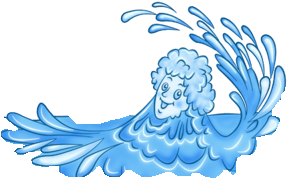 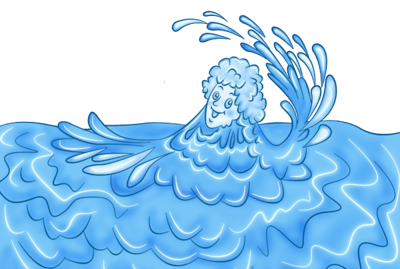 Содержание Введение 1. Целевой раздел Программы (обязательная часть) 1.1. Пояснительная записка1.1.1. Цели и задачи реализации Программы 1.1.2. Принципы и подходы к формированию Программы1.1.3. Значимые характеристики для реализации Программы 1.2. Планируемые результаты освоения Программы1.3. Целевой раздел Программы (часть, формируемая участниками образовательных отношений) 1.3.1. Цели и задачи образования детей дошкольного возраста в контексте приоритетного направления развития1.3.2. Вариативные принципы и подходы к реализации приоритетногонаправления развития 1.3.3. Характеристика особенностей развития детей дошкольного возраста, участвующих в реализации парциальных образовательных Программ 1.3.4. Планируемые результаты освоения парциальных образовательных Программ 2. Содержательный раздел Программы (обязательная часть) 2.1.Описание образовательной деятельности в соответствии с направлениями развития ребенка 2.1.1. Ранний возраст2.1.1.1. Социально-коммуникативное развитие 2.1.1.2. Познавательное развитие 2.1.1.3. Речевое развитие 2.1.1.4. Художественно-эстетическое 2.1.1.5. Физическое развитие 2.1.2. Дошкольный возраст 2.1.2.1. Социально-коммуникативное развитие 2.1.2.2. Познавательное развитие 2.1.2.3. Речевое развитие2.1.2.4. Художественно-эстетическое2.1.2.5. Физическое развитие 2.2.Описание форм, способов, методов и средств реализации Программы с учетом возрастных и индивидуальных особенностей воспитанников, специфики их образовательных потребностей и интересов 2.3.Особенности образовательной деятельности разных видов и культурных практик 2.4. Способы и направления поддержки детской инициативы 2.5.Особенности взаимодействия педагогического коллектива с семьями воспитанников 2.6. Содержательный раздел Программы (часть, формируемая участниками образовательных отношений) 2.6.1. Специфика национальных и социокультурных условий, в которых осуществляется образовательная деятельность 2.6.2. Описание образовательной деятельности по реализации парциальныхобразовательных Программ 3. Организационный раздел Программы (обязательная часть) 3.1.Материально-техническое обеспечение Программы 3.2.Обеспеченность методическими материалами и средствами обучения и воспитания 3.3. Режим дня3.4. Особенности традиционных событий, праздников, мероприятий 3.5. Организация развивающей предметно-пространственной среды 3.6.Организационный раздел Программы (часть, формируемая участниками образовательных отношений)3.6.1. Обеспеченность парциальных Программ методическими материалами и средствами обучения и воспитания 3.7. Краткая презентация программыВВЕДЕНИЕ Образовательная программа (далее Программа) муниципального бюджетного дошкольного образовательного учреждения «Детский сад № 15 «Родничок» разработана в соответствии с требованиями основных нормативных документов: • Федеральным законом от 29 декабря 2012 г. № 273-ФЭ «Об образовании вРоссийской Федерации»; • Федеральным государственным образовательным стандартом дошкольногообразования, утвержденным Приказом Министерства образования и науки Российской Федерации от 17 октября 2013 г. № 1155; • Санитарно-эпидемиологические требования к устройству, содержанию и организации режима работы в дошкольных организациях Санитарно-эпидемиологические правила и нормативы СанПиН 2.4.1.3049-13, с внесением изменений от15.05.2013 №26; • Приказ Минобрнауки России от 30.08.2013 №1014 «Об утверждении Порядка организации и осуществления образовательной деятельности по основным общеобразовательным программам – образовательным программам дошкольного образования» (зарегистрировано в Минюсте России 26.09.2013 № 30038) • Устав МБДОУ Детский сад № 15 «Родничок» (приказ №   от               .); Образовательная программа направлена на формирование общей культуры, развитие физических, интеллектуальных, нравственных, эстетических и личностных качеств, формирование предпосылок учебной деятельности, сохранение и укрепление здоровья детей дошкольного возраста; разностороннее развитие детей дошкольного возраста с учетом их возрастных и индивидуальных особенностей, в том числе достижение детьми дошкольного возраста уровня развития, необходимого и достаточного для успешного освоения ими образовательных программ начального общего образования, на основе индивидуального подхода к детям дошкольного возраста и специфичных для детей дошкольного возраста видов деятельности. Образовательная программа ДОУ является основным внутренним нормативно-управленческим документом, регламентирующим жизнедеятельность детского сада. Программа формируется как программа психолого-педагогической поддержки позитивной социализации и индивидуализации, развития личности детей дошкольного возраста и определяет комплекс основных характеристик дошкольного образования объем, содержание и планируемые результаты в виде целевых ориентиров дошкольного образования (п. 2.3.ФГОС ДО). Программа включает три основных раздела: целевой, содержательный и организационный, в каждом из которых отражается обязательная часть и часть, формируемая участниками образовательных отношений. Обе части являются взаимодополняющими. Объем обязательной части Программы составляет 60% от ее общего объема; части, формируемой участниками образовательных отношений -40%. Обязательная часть Программы предполагает комплексность подхода, обеспечивая развитие детей во всех взаимодополняющих образовательных областях (социально-коммуникативное развитие, познавательное развитие, речевое развитие, художественно-эстетическое развитие, физическое развитие). В части, формируемой участниками образовательных отношений, представлены парциальные образовательные Программы, направленные на расширение содержания отдельных образовательных областей обязательной части Программы. 1. ЦЕЛЕВОЙ РАЗДЕЛ ПРОГРАММЫ (обязательная часть) 1.1. Пояснительная записка 1.1.1. Цели и задачи реализации Программы Цель реализации Программы -создание благоприятных условий для полноценного проживания ребенком дошкольного детства, формирование основ базовой культуры личности, всестороннее развитие психических и физических качеств в соответствии с возрастными и индивидуальными особенностями, подготовка к жизни в современном обществе, формирование предпосылок учебной деятельности; обеспечение безопасности жизнедеятельности дошкольника. В рамках Программы реализуются следующие задачи: 1. Охрана и укрепление физического и психического здоровья детей, в том числе их эмоционального благополучия; 2. Обеспечение равных возможностей для полноценного развития каждого ребенка в период дошкольного детства, независимо от пола, нации, социального статуса, психических и других особенностей; 3. Обеспечения преемственности целей, задач и содержания образования врамках образовательных программ дошкольного и начального общего образования; 4. Создания благоприятных условий развития детей в соответствии сихвозрастными и индивидуальными особенностями и склонностями, развитие способностей и творческого потенциала каждого ребенка как субъекта отношений с самим собой, другими детьми, взрослыми и миром; 5. Объединения обучения и воспитания в целостный образовательный процесс на основе духовно -нравственных и социокультурных ценностей и принятых в обществе правил, и норм поведения в интересах человека, семьи, общества; 6. Формирования общей культуры личности детей, а том числе ценностей здорового образа жизни, развития их социальных, нравственных, эстетических, интеллектуальных, физических качеств, инициативности, самостоятельности и ответственности ребенка, формирования предпосылок учебной деятельности; 7. Обеспечения вариативности и разнообразия содержания Программ и организационных форм дошкольного образования. 8. Формирования социокультурной среды, соответствующей возрастным, индивидуальным, психологическим и физиологическим особенностям детей; 9. Обеспечения психолого-педагогической поддержки семьи и повышения компетентности родителей (законных представителей) в вопросах развития и образования, охраны и укрепления здоровья детей. 1.1.2. Принципы и подходы к формированию Программы Основные принципы реализации программы: • поддержка разнообразия детства; сохранение уникальности и самоценностидетства как важного этапа в общем развитии человека, самоценность детства -понимание (рассмотрение) детства как периода жизни значимого самого по себе, без всяких условий; значимого тем, что происходит с ребенком сейчас, а не тем, что этот период есть период подготовки к следующему периоду; • личностно-развивающий и гуманистический характер взаимодействия взрослых (родителей (законных представителей), педагогических и иных работников Организации) и детей; • уважение личности ребенка; • реализация Программы в формах, специфических для детей данной возрастной группы, прежде всего в форме игры, познавательной и исследовательской деятельности, в форме творческой активности, обеспечивающей художественноэстетическоеразвитие ребенка. Содержание программы отражает следующие подходы к организации образовательной деятельности: • полноценное проживание ребенком всех этапов детства (младенческого, раннего и дошкольного возраста), обогащение (амплификация) детского развития; • построение образовательной деятельности на основе индивидуальныхособенностей каждого ребенка, при котором сам ребенок становится активным в выборе содержания своего образования, становится субъектом образования (далее индивидуализация дошкольного образования); • содействие и сотрудничество детей и взрослых, признание ребенка полноценным участником (субъектом) образовательных отношений; • поддержка инициативы детей в различных видах деятельности; • сотрудничество Организации с семьей; • приобщение детей к социокультурным нормам, традициям семьи, общества и государства; • формирование познавательных интересов и познавательных действий ребенка в различных видах деятельности; • возрастная адекватность дошкольного образования (соответствие условий, требований, методов возрасту и особенностям развития); • учет этнокультурной ситуации развития детей. 1.1.3. Значимые характеристики для реализации Программы В МБДОУ функционируют 12 групп:  Структура групп в ДОУ с учетом возрастных и индивидуальных особенностей контингента воспитанников имеет следующую специфику: Возрастные особенности детей 1-2 лет.В начале второго года дети много лазают: взбираются на горку, на диванчики, а позже (приставным шагом) и на шведскую стенку. Они также перелезают через бревно, подлезают под скамейку, пролезают через обруч. После полутора лет у малышей кроме основных развиваются и подражательные движения (мишке, зайчику). В простых подвижных играх и плясках дети привыкают координировать свои движения и действия друг с другом (при числе участвующих не более 8-10). При обучении и правильном подборе игрового материала дети осваивают действия с разнообразными игрушками: разборными (пирамиды, матрешки и др.), строительным материалом и сюжетными игрушками (куклы с атрибутами к ним, мишки). Эти действия ребенок воспроизводит по подражанию после показа взрослого. Постепенно из отдельных действий складываются «цепочки», и малыш учится доводить предметные действия до результата: заполняет колечками всю пирамиду, подбирая их по цвету и размеру, из строительного материала возводит по образцу забор, паровозик, башенку и другие несложные постройки. Значительные перемены происходят и в действиях с сюжетными игрушками. Дети начинают переносить разученное действие с одной игрушкой (кукла) на другие (мишки, зайки); они активно ищут предмет, необходимый для завершения действия (одеяло, чтобы уложить куклу спать, мисочку, чтобы накормить мишку). Воспроизводя подряд 2-3 действия, они сначала не ориентируются на то, как это бывает в жизни: спящую куклу, например, вдруг начинают катать на машинке. К концу второго года в игровых действиях детей уже отражается привычная им жизненная последовательность: погуляв с куклой, кормят ее и укладывают спать. Бытовые действия с сюжетными игрушками дети воспроизводят на протяжении всего периода дошкольного детства. Но при этом дети 3-5 лет и старше устраивают из каждого действия «многозвеньевой ритуал». Перед едой кукле вымоют руки, завяжут салфетку, проверят, не горяча ли каша, кормить будут ложкой, а пить дадут из чашки. Всего этого на втором году нет. Ребенок просто подносит миску ко рту куклы. Аналогично он поступает и в других ситуациях. Этими особенностями объясняется простота подбора сюжетных игрушек и атрибутов к ним. Изложенное дает основание считать, что на втором году из отдельных действий складываются элементы, основа деятельности, свойственной дошкольному детству: предметная с характерным для нее сенсорным уклоном, конструктивная и сюжетноролеваяигра (последнюю на втором году можно считать лишь отобразительной).Успехи в развитии предметно-игровой деятельности сочетаются с еенеустойчивостью, особенно заметной при дефектах воспитания. Имея возможность приблизиться к любому предмету, попавшему в поле зрения, ребенок бросает то, что держит в руках, и устремляется к нему. Постепенно это можно преодолеть. Второй год жизни — период интенсивного формирования речи. Связи между предметом (действием) и словами, их обозначающими, формируются в 6-10 раз быстрее, чем в конце первого года. При этом понимание речи окружающих по-прежнему опережает умение говорить. Дети усваивают названия предметов, действий, обозначения некоторых качеств и состояний. Благодаря этому можно организовать деятельность и поведение малышей, формировать и совершенствовать восприятие, в том числе составляющие основу сенсорного воспитания. В процессе разнообразной деятельности со взрослыми дети усваивают, что одно и то же действие может относиться к разным предметам: «надень шапку, надень колечки на пирамидку и т.д.». Важным приобретением речи и мышления является формирующаяся на втором году жизни способность обобщения. Слово в сознании ребенка начинает ассоциироваться не с одним предметом, а обозначать все предметы, относящиеся к этой группе, несмотря на различие по цвету, размеру и даже внешнему виду (кукла большая и маленькая, голышом и одетая, кукла-мальчик и кукла-девочка). Способность обобщения позволяет детям узнавать предметы, изображенные на картинке, в то время как в начале года на просьбу показать какой-либо предмет малыш ориентировался на случайные несущественные признаки. Малыш привыкает к тому, что между предметами существуют разные связи, а взрослые и дети действуют в разных ситуациях, поэтому ему понятны сюжетные инсценировки (показ игрушек, персонажей кукольного и настольного театра). Впечатления от таких показов, заинтересованного рассматривания сохраняются в памяти. Поэтому дети старше полутора лет способны поддерживать диалог-воспоминание со взрослым о недавних событиях или вещах, связанных с их личным опытом: «Куда ходили?» — «Гулять». — «Кого видели?» — «Собачку». — «Кого кормили зернышками?» — «Птичку». Активный словарь на протяжении года увеличивается неравномерно. К полутора годам он равен примерно 20-30 словам. После 1 года 8-10 месяцев происходит скачок, развивается активно используемый словарь. В нем много глаголов и существительных, встречаются простые прилагательные и наречия (тут, там, туда и т.д.), а также предлоги. Упрощенные слова (ту-ту, ав-ав) заменяются обычными, пусть и несовершенными в фонетическом отношении. После полутора лет ребенок чаще всего воспроизводит контур слова (разное число слогов), наполняя его звуками-заместителями, более или менее близкими по звучанию слышимому образцу. Попытки улучшить произношение, повторяя слово за взрослым, в этом возрасте не приносят успеха. Это становится возможным лишь на третьем году. Ребенок в большинстве случаев после полутора лет правильно произносит губно-губные звуки (п, б, м), передние небоязычные (т, д, и), задние небоязычные (г, х). Свистящие, шипящие и сонорные звуки, а также слитные фонемы в словах, произносимых ребенком, встречаются крайне редко. Вначале произносимое ребенком слово является целым предложением. Так.слова «бах, упала» в одних случаях обозначают, что малыш уронил игрушку, в других — что он сам упал и ушибся. К полутора годам в высказываниях детей появляются двухсловные предложения, а в конце второго года обычным становится использование трех-, четырехсловных предложений. Ребенок старше полутора лет активно обращается ко взрослым с вопросами. Но выражает их преимущественно интонационно: «Ия куся?» — то есть «Ира кушала?» Вопросительными словами дети пользуются реже, но могут спросить: «Где платок?», «Баба куда пошла?», «Это что?» На втором году жизни ребенок усваивает имена взрослых и детей, с которыми общается повседневно, а также некоторые родственные отношения (мама, папа, бабушка). Он понимает элементарные человеческие чувства, обозначаемые словами «радуется», «сердится», «испугался», «жалеет». В речи появляются оценочные суждения: «плохой», «хороший», «красивый». Совершенствуется самостоятельность детей в предметно-игровой деятельности и самообслуживании. Малыш овладевает умением самостоятельно есть любую пищу, умываться и мыть руки, приобретает навыки опрятности. Расширяется ориентировка в ближайшем окружении. Знание того, как называются части помещения группы (мебель, одежда, посуда), помогает ребенку выполнять несложные (из одного, а к концу года из 2-3 действий) поручения взрослых, постепенно он привыкает соблюдать элементарные правила поведения, обозначаемые словами «можно», «нельзя», «нужно». Общение со взрослым носит деловой, объектнонаправленный характер. На втором году закрепляется и углубляется потребность общения со взрослым по самым разным поводам. При этом к двум годам дети постепенно переходят от языка жестов, мимики, выразительных звукосочетаний к выражению просьб, желаний, предложений с помощью слов и коротких фраз. Так речь становится основным средством общения со взрослым, хотя в этом возрасте ребенок охотно говорит только с близкими, хорошо знакомыми ему людьми. На втором году жизни у детей сохраняется и развивается тип эмоционального взаимообщения. По двое-трое они самостоятельно играют друг с другом в разученные ранее при помощи взрослого игры («Прятки», "Догонялки»). Однако опыт взаимообщения у детей невелик и основа его еще не сформирована. Имеет место непонимание со стороны предполагаемого партнера. Ребенок может расплакаться и даже ударить жалеющего его. Он активно протестует против вмешательства в свою игру. Игрушка в руках другого гораздо интереснее для малыша, чем та, что стоит рядом.Отобрав ее у соседа, но не зная, что делать дальше, малыш ее просто бросает. Воспитателю не следует проходить мимо подобных фактов, чтобы у детей не пропало желание общаться. Взаимообщение детей в течение дня возникает, как правило, в предметно-игровой деятельности и режимных процессах, а поскольку предметно-игровые действия и самообслуживание только формируются, самостоятельность, заинтересованность в их выполнении следует всячески оберегать. Детей приучают соблюдать «дисциплину расстояния», и они осваивают умение играть и действовать рядом, не мешая друг другу, вести себя в группе соответствующим образом: не лезть в тарелку соседа, подвинуться на диванчике, чтобы мог сесть еще один ребенок, не шуметь в спальне и т.д. При этом они пользуются простыми словами: «на» («возьми»), «дай», «пусти», «не хочу» и др. На фоне «охраны» деятельности каждого малыша нужно формировать совместные действия. Сначала по подсказке взрослого, а к двум годам самостоятельно дети способны помогать друг другу: принести предмет, необходимый для продолжения игры (кубики, колечки для пирамидки, одеяло для куклы). Подражая маме или воспитателю, один малыш пытается «накормить, причесать» другого. Возможны несложные плясовые действия малышей парами на музыкальных занятиях. Основными приобретениями второго года жизни можно считать совершенствование основных движений, особенно ходьбы. Подвижность ребенка порой даже мешает ему сосредоточиться на спокойных занятиях. Наблюдается быстрое и разноплановое развитие предметно-игрового поведения, благодаря чему к концу пребывания детей во второй группе раннего возраста у них формируются компоненты всех видов деятельности, характерных для периода дошкольного детства. Происходит быстрое развитие разных сторон речи и ее функций. Хотя темп развития понимания речи окружающих по-прежнему опережает умение говорить, в конце второго года активный словарь состоит уже из 200-300 слов. С помощью речи можно организовать поведение ребенка, а речь самого малыша становится основным средством общения со взрослым. С одной стороны, возрастает самостоятельность ребенка во всех сферах жизни, с другой — он осваивает правила поведения в группе (играть рядом, не мешая другим, помогать, если это понятно и несложно). Все это является основой для развития в будущем совместной игровой деятельности. Возрастные особенности детей 2-3 лет.На третьем году жизни дети становятся самостоятельнее. Продолжает развиваться предметная деятельность, ситуативно-деловое общение ребенка и взрослого; совершенствуются восприятие, речь, начальные формы произвольного поведения, игры, наглядно-действенное мышление. Развитие предметной деятельности связано с усвоением культурных способов действия с различными предметами. Развиваются соотносящие и орудийные действия. Умение выполнять орудийные действия развивает произвольность, преобразуя натуральные формы активности в культурные на основе предлагаемой взрослыми модели, которая выступает в качестве не только объекта для подражания, но и образца, регулирующего собственную активность ребенка. В ходе совместной со взрослыми предметной деятельности продолжает развиваться понимание речи. Слово отделяется от ситуации и приобретает самостоятельное значение. Дети продолжают осваивать названия окружающих предметов, учатся выполнять простые словесные просьбы взрослых в пределах видимой наглядной ситуации. Количество понимаемых слов значительно возрастает. Совершенствуется регуляция поведения в результате обращения взрослых к ребенку, который начинает понимать не только инструкцию, но и рассказ взрослых. Интенсивно развивается активная речь детей. К трем годам они осваивают основные грамматические структуры, пытаются строить простые предложения, в разговоре со взрослым используют практически все части речи. Активный словарь достигает примерно 1000-1500 слов. К концу третьего года жизни речь становится средством общения ребенка со сверстниками. В этом возрасте у детей формируются новые виды деятельности: игра, рисование, конструирование. Игра носит процессуальный характер, главное в ней — действия, которые совершаются с игровыми предметами, приближенными к реальности. В середине третьего года жизни появляются действия с предметами заместителями. Появление собственно изобразительной деятельности обусловлено тем, что ребенок уже способен сформулировать намерение изобразить какой либо предмет. Типичным является изображение человека в виде «головонога» — окружности и отходящих от нее линий. На третьем году жизни совершенствуются зрительные и слуховые ориентировки, что позволяет детям безошибочно выполнять ряд заданий: осуществлять выбор из 2-3 предметов по форме, величине и цвету; различать мелодии; петь. Совершенствуется слуховое восприятие, прежде всего фонематический слух. К трем годам дети воспринимают все звуки родного языка, но произносят их с большими искажениями. Основной формой мышления становится наглядно-действенная. Ее особенность заключается в том, что возникающие в жизни ребенка проблемные ситуации разрешаются путем реального действия с предметами. Для детей этого возраста характерна неосознанность мотивов, импульсивность и зависимость чувств и желаний от ситуации. Дети легко заражаются эмоциональным состоянием сверстников. Однако в этот период начинает складываться и произвольность поведения. Она обусловлена развитием орудийных действий и речи. У детей появляются чувства гордости и стыда, начинают формироваться элементы самосознания, связанные с идентификацией с именем и полом. Ранний возраст завершается кризисом трех лет. Ребенок осознает себя как отдельного человека, отличного от взрослого. У него формируется образ Я. Кризис часто сопровождается рядом отрицательных проявлений: негативизмом, упрямством, нарушением общения со взрослым и др. Кризис может продолжаться от нескольких месяцев до двух лет. Возрастные особенности детей 3-4 лет.В возрасте 3-4 лет ребенок постепенно выходит за пределы семейного круга, его общение становится внеситуативным. Взрослый становится для ребенка не только членом семьи, но и носителем определенной общественной функции. Желание ребенка выполнять такую же функцию приводит к противоречию с его реальными возможностями. Это противоречие разрешается через развитие игры, которая становится ведущим видом деятельности в дошкольном возрасте. Главной особенностью игры является ее условность: выполнение одних действий с одними предметами предполагает их отнесенность к другим действиям с другими предметами. Основным содержанием игры младших дошкольников являются действия сигрушками и предметами-заместителями. Продолжительность игры небольшая. Младшие дошкольники ограничиваются игрой с одной-двумя ролями и простыми, неразвернутыми сюжетами. Игры с правилами в этом возрасте только начинают формироваться. Изобразительная деятельность ребенка зависит от его представлений о предмете. В этом возрасте они только начинают формироваться. Графические образы бедны. У одних детей в изображениях отсутствуют детали, у других рисунки могут быть более детализированы. Дети уже могут использовать цвет. Большое значение для развития мелкой моторики имеет лепка. Младшие дошкольники способны под руководством взрослого вылепить простые предметы. Известно, что аппликация оказывает положительное влияние на развитие восприятия. В этом возрасте детям доступны простейшие виды аппликации. Конструктивная деятельность в младшем дошкольном возрасте ограничена возведением несложных построек по образцу и по замыслу. -В младшем дошкольном возрасте развивается перцептивная деятельность. Дети от использования пред эталонов — индивидуальных единиц восприятия — переходят к сенсорным эталонам — культурно выработанным средствам восприятия. К концу младшего дошкольного возраста дети могут воспринимать до 5 и более форм предметов и до 7 и более цветов, способны дифференцировать предметы по величине, ориентироваться в пространстве группы детского сада, а при определенной организации образовательного процесса и в помещении всего дошкольного учреждения. Развиваются память и внимание. По просьбе взрослого дети могут запомнить 3-4 слова и 5-6 названий предметов. К концу младшего дошкольного возраста они способны запомнить значительные отрывки из любимых произведений. Продолжает развиваться наглядно-действенное мышление. При этом преобразования ситуаций в ряде случаев осуществляются на основе целенаправленных проб с учетом желаемого результата. Дошкольники способны установить некоторые скрытые связи и отношения между предметами. В младшем дошкольном возрасте начинает развиваться воображение, которое особенно наглядно проявляется в игре, когда одни объекты выступают в качестве заместителей других. Взаимоотношения детей обусловлены нормами и правилами. В результате целенаправленного воздействия они могут усвоить относительно большое количество норм, которые выступают основанием для оценки собственных действий и действий других детей. Взаимоотношения детей ярко проявляются в игровой деятельности. Они скорее играют рядом, чем активно вступают во взаимодействие. Однако уже в этом возрасте могут наблюдаться устойчивые избирательные взаимоотношения. Конфликты между детьми возникают преимущественно по поводу игрушек. Положение ребенка в группе сверстников во многом определяется мнением воспитателя. В младшем дошкольном возрасте можно наблюдать соподчинение мотивов поведения в относительно простых ситуациях. Сознательное управление поведением только начинает складываться; во многом поведение ребенка еще ситуативно. Вместе с тем можно наблюдать и случаи ограничения собственных побуждений самим ребенком, сопровождаемые словесными указаниями. Начинает развиваться самооценка, при этом дети в значительной мере ориентируются на оценку воспитателя. Возрастные особенности детей 4-5 лет В игровой деятельности детей 4-5 лет появляются ролевые взаимодействия. Они указывают на то, что дошкольники начинают отделять себя от принятой роли. В процессе игры роли могут меняться. Игровые действия начинают выполняться не ради них самих, ради смысла игры. Происходит разделение игровых и реальных взаимодействий детей. Значительное развитие получает изобразительная деятельность. Рисунок становится предметным и детализированным. Графическое изображение человека характеризуется наличием туловища, глаз, рта, носа, волос, иногда одежды и ее деталей. Совершенствуется техническая сторона изобразительной деятельности. Дети могут рисовать основные геометрические фигуры, вырезать ножницами, наклеивать изображения на бумагу и т.д. Усложняется конструирование. Постройки могут включать 5-6 деталей. Формируются навыки конструирования по собственному замыслу, а также планирование последовательности действий. Двигательная сфера ребенка характеризуется позитивными изменениями мелкой и крупной моторики. Развиваются ловкость, координация движений. Дети в этом возрасте лучше, чем младшие дошкольники, удерживают равновесие, перешагивают через небольшие преграды. Усложняются игры с мячом. К концу среднего дошкольного возраста восприятие детей становится более развитым. Они оказываются способными назвать форму, на которую похож тот или иной предмет. Могут вычленять в сложных объектах простые формы и из простых форм воссоздавать сложные объекты. Они оказываются способными назвать форму, на которую похож тот или иной предмет. Могут вычленять в сложных объектах простые формы и из простых форм воссоздавать сложные объекты. Дети способны упорядочить группы предметов по сенсорному признаку — величине, цвету; выделить такие параметры, как высота, длина и ширина. Совершенствуется ориентация в пространстве. Возрастает объем памяти. Дети запоминают до 7-8 названий предметов. Начинает складываться произвольное запоминание: дети способны принять задачу на запоминание, помнят поручения взрослых, могут выучить небольшое стихотворение и т.д. Начинает развиваться образное мышление. Дети оказываются способными использовать простые схематизированные изображения для решения несложных задач. Дошкольники могут строить по схеме, решать лабиринтные задачи. Развивается предвосхищение. На основе пространственного расположения объектов дети могут сказать, что произойдет в результате их взаимодействия. Однако при этом им трудно встать на позицию другого наблюдателя и во внутреннем плане совершить мысленное преобразование образа. Для детей этого возраста особенно характерны известные феномены Ж. Пиаже: сохранение количества, объема и величины. Например, если им предъявить три черных кружка из бумаги и семь белых кружков из бумаги и спросить: «Каких кружков больше — черных или белых?», большинство ответят, что белых больше. Но если спросить: «Каких больше — белых или бумажных?», ответ будет таким же — больше белых. Продолжает развиваться воображение. Формируются такие его особенности, как оригинальность и произвольность. Дети могут самостоятельно придумать небольшую сказку на заданную тему. Увеличивается устойчивость внимания. Ребенку оказывается доступной сосредоточенная деятельность в течение 15-20 минут. Он способен удерживать в памяти при выполнении каких-либо действий несложное условие. В возрасте 4-5 лет улучшается произношение звуков и дикция. Речь становится предметом активности детей. Они удачно имитируют голоса животных, интонационно выделяют речь тех или иных персонажей. Интерес вызывают ритмическая структура речи, рифмы. Развивается грамматическая сторона речи. Дошкольники занимаются словотворчеством а основе грамматических правил. Речь детей при взаимодействии друг с другом носит ситуативный характер, а при общении со взрослым становится внеситуативнойИзменяется содержание общения ребенка и взрослого. Оно выходит за пределы конкретной ситуации, в которой оказывается ребенок. Ведущим становится познавательный мотив. Информация, которую ребенок получает в процессе общения, может быть сложной и трудной для понимания, но она вызывает у него интерес. У детей формируется потребность в уважении со стороны взрослого, для них оказывается чрезвычайно важной его похвала. Это приводит к их повышенной обидчивости на замечания. Повышенная обидчивость представляет собой возрастной феномен. Взаимоотношения со сверстниками характеризуются избирательностью, которая выражается в предпочтении одних детей другим. Появляются постоянные партнеры по играм. В группах начинают выделяться лидеры. Появляются конкурентность, соревновательность. Последняя важна для сравнения себя сдругим, что ведет к развитию образа Я ребенка, его детализации. Основные достижения возраста связаны с развитием игровой деятельности; появлением ролевых и реальных взаимодействий; с развитием изобразительной деятельности; конструированием по замыслу, планированием; совершенствованием восприятия, развитием образного мышления и воображения, эгоцентричностьюпознавательной позиции; развитием памяти, внимания, речи, познавательной мотивации, совершенствования восприятия; формированием потребности в уважении со стороны взрослого, появлением обидчивости, конкурентности, соревновательности со сверстниками, дальнейшим развитием образа Я ребенка, его детализацией.Дети способны упорядочить группы предметов по сенсорному признаку —величине, цвету; выделить такие параметры, как высота, длина и ширина. Совершенствуется ориентация в пространстве. Возрастает объем памяти. Дети запоминают до 7-8 названий предметов. Начинает складываться произвольное запоминание: дети способны принять задачу на запоминание, помнят поручения взрослых, могут выучить небольшое стихотворение и т.д. Начинает развиваться образное мышление. Дети оказываются способными использовать простые схематизированные изображения для решения несложных задач. Дошкольники могут строить по схеме, решать лабиринтные задачи. Развивается предвосхищение. На основе пространственного расположения объектов дети могут сказать, что произойдет в результате их взаимодействия. Однако при этом им трудно встать на позицию другого наблюдателя и во внутреннем плане совершить мысленное преобразование образа. Для детей этого возраста особенно характерны известные феномены Ж. Пиаже: сохранение количества, объема и величины. Например, если им предъявить три черных кружка из бумаги и семь белых кружков из бумаги и спросить: «Каких кружков больше — черных или белых?», большинство ответят, что белых больше. Но если спросить: «Каких больше — белых или бумажных?», ответ будет таким же — больше белых. Продолжает развиваться воображение. Формируются такие его особенности, как оригинальность и произвольность. Дети могут самостоятельно придумать небольшую сказку на заданную тему. Увеличивается устойчивость внимания. Ребенку оказывается доступной сосредоточенная деятельность в течение 15-20 минут. Он способен удерживать в памяти при выполнении каких-либо действий несложное условие. В возрасте 4-5 лет улучшается произношение звуков и дикция. Речь становится предметом активности детей. Они удачно имитируют голоса животных, интонационно выделяют речь тех или иных персонажей. Интерес вызывают ритмическая структура речи, рифмы. Развивается грамматическая сторона речи. Дошкольники занимаются словотворчеством а основе грамматических правил. Речь детей при взаимодействии друг с другом носит ситуативный характер, а при общении со взрослым становится внеситуативной. Изменяется содержание общения ребенка и взрослого. Оно выходит за пределы конкретной ситуации, в которой оказывается ребенок. Ведущим становится познавательный мотив. Информация, которую ребенок получает в процессе общения, может быть сложной и трудной для понимания, но она вызывает у него интерес. У детей формируется потребность в уважении со стороны взрослого, для них оказывается чрезвычайно важной его похвала. Это приводит к их повышенной обидчивости на замечания. Повышенная обидчивость представляет собой возрастной феномен. Взаимоотношения со сверстниками характеризуются избирательностью, которая выражается в предпочтении одних детей другим. Появляются постоянные партнеры по играм. В группах начинают выделяться лидеры. Появляются конкурентность, соревновательность. Последняя важна для сравнения себя с другим, что ведет к развитию образа Я ребенка, его детализации. Основные достижения возраста связаны с развитием игровой деятельности; появлением ролевых и реальных взаимодействий; с развитием изобразительной деятельности; конструированием по замыслу, планированием; совершенствованием  восприятия, развитием образного мышления и воображения, эгоцентричностьюпознавательной позиции; развитием памяти, внимания, речи, познавательной мотивации, совершенствования восприятия; формированием потребности в уважении со стороны взрослого, появлением обидчивости, конкурентности, соревновательности со сверстниками, дальнейшим развитием образа Я ребенка, его детализацией. Возрастные особенности детей 5-6 лет Дети шестого года жизни уже могут распределять роли до начала игры и строить свое поведение, придерживаясь роли. Игровое взаимодействие сопровождается речью, соответствующей и по содержанию, и интонационно взятой роли. Речь, сопровождающая реальные отношения детей, отличается от ролевой речи. Дети начинают осваивать социальные отношения и понимать подчиненность позиций в различных видах деятельности взрослых, одни роли становятся для них более привлекательными, чем другие. При распределении ролей могут возникать конфликты, связанные субординацией ролевого поведения. Наблюдается организация игрового пространства, в котором выделяются смысловой «центр» и «периферия». Развивается изобразительная деятельность детей. Это возраст наиболее активного рисования. В течение года дети способны создать до двух тысяч рисунков. Рисунки могут быть самыми разными по содержанию: это и жизненные впечатления детей, и воображаемые ситуации, и иллюстрации к фильмам и книгам. Обычно рисунки представляют собой схематические изображения различных объектов, но могут отличаться оригинальностью композиционного решения, передавать статичные и динамичные отношения. Рисунки приобретают сюжетный характер; достаточно часто встречаются многократно повторяющиеся сюжеты с небольшими или, напротив, существенными изменениями. Изображение человека становится более детализированным и пропорциональным. По рисунку можно судить о половой принадлежности и эмоциональном состоянии изображенного человека. Конструирование характеризуется умением анализировать условия, в которых протекает эта деятельность. Дети используют и называют разные детали деревянного конструктора. Могут заменить детали постройки в зависимости от имеющегося материала. Овладевают обобщенным способом обследования образца. Дети способны выделять основные части предполагаемой постройки. Конструктивная деятельность может осуществляться на основе схемы, по замыслу и по условиям. Появляется конструирование в ходе совместной деятельности. Дети могут конструировать из бумаги, складывая ее в несколько раз (два, четыре, шесть сгибаний); из природного материала. Они осваивают два способа конструирования: 1) от природного материала к художественному образу (в этом случае ребенок «достраивает» природный материал до целостного образа, дополняя его различными деталями); 2) от художественного образа к природному материалу (в этом случае ребенок подбирает необходимый материал, для того чтобы воплотить образ). Продолжает совершенствоваться восприятие цвета, формы и величины, строения предметов; систематизируются представления детей. Они называют не только основные цвета и их оттенки, но и промежуточные цветовые оттенки; форму прямоугольников, овалов, треугольников. Воспринимают величину объектов, легко выстраивают в ряд — по возрастанию или убыванию — до 10 различных предметов. Однако дети могут испытывать трудности при анализе пространственного положения объектов, если сталкиваются с несоответствием формы и их пространственного расположения. Это свидетельствует о том, что в различных ситуациях восприятие представляет для дошкольников известные сложности, особенно если они должны одновременно учитывать несколько различных и при этом противоположных признаков. В старшем дошкольном возрасте продолжает развиваться образное мышление. Дети способны не только решить задачу в наглядном плане, но и совершить преобразования объекта, указать, в какой последовательности объекты вступят во взаимодействие, и т.д. Однако подобные решения окажутся правильными только в том случае, если дети будут применять адекватные мыслительные средства. Среди них можно выделить схематизированные представления, которые возникают в процессе наглядного моделирования; комплексные представления, отражающие представления детей о системе признаков, которыми могут обладать объекты, а также представления, отражающие стадии преобразования различных объектов и явлений (представления о цикличности изменений): представления о смене времен года, дня и ночи, об увеличении и уменьшении объекта в результате различных воздействий, представления о развитии и т. Кроме того, продолжают совершенствоваться обобщения, что является основой словесно логического мышления.В дошкольном возрасте у детей еще отсутствуют представления о классах объектов. Дети группируют объекты по признакам, которые могут изменяться, однако начинают формироваться операции логического сложения и умножения классов. Так, например, старшие дошкольники при группировке объектов могут учитывать два признака: цвет и форму (материал) и т.д. Как показали исследования отечественных психологов, дети старшего дошкольного возраста способны рассуждать и давать адекватные причинные объяснения, если анализируемые отношения не выходят за пределы их наглядного опыта. Развитие воображения в этом возрасте позволяет детям сочинять достаточно оригинальные и последовательно разворачивающиеся истории. Воображение будет активно развиваться лишь при условии проведения специальной работы по его активизации. Продолжают развиваться устойчивость, распределение, переключаемость внимания. Наблюдается переход от непроизвольного к произвольному вниманию. Продолжает совершенствоваться речь, в том числе ее звуковая сторона. Детимогут правильно воспроизводить шипящие, свистящие и сонорные звуки. Развиваются фонематический слух, интонационная выразительность речи при чтении стихов в сюжетно-ролевой игре и в повседневной жизни. Совершенствуется грамматический строй речи. Дети используют практически все части речи, активно занимаются словотворчеством. Богаче становится лексика: активно используются синонимы и антонимы. Развивается связная речь. Дети могут пересказывать, рассказывать по картинке, передавая не только главное, но и детали. Достижения этого возраста характеризуются распределением ролей игровой деятельности; структурированием игрового пространства; дальнейшим развитием изобразительной деятельности, отличающейся высокой продуктивностью; применением в конструировании обобщенного способа обследования образца; усвоением обобщенных способов изображения предметов одинаковой формы. Восприятие в этом возрасте характеризуется анализом сложных форм объектов; развитие мышления сопровождается освоением мыслительных средств (схематизированные представления, комплексные представления, представления о цикличности изменений); развивается умение обобщать, причинное мышление, воображение, произвольное внимание, речь. Возрастные особенности детей 6-8 лет В сюжетно-ролевых играх дети 6-8 лет начинают осваивать сложные взаимодействия людей, отражающие характерные значимые жизненные ситуации, например, свадьбу, рождение ребенка, болезнь, трудоустройство и т. д. Игровые действия детей становятся более сложными, обретают особый смысл, который не всегда открывается взрослому. Игровое пространство усложняется. В нем может быть несколько центров, каждый из которых поддерживает свою сюжетную линию. При этом дети способны отслеживать поведение партнеров по всему игровому пространству и менять свое поведение в зависимости от места в нем. Так, ребенок уже обращается к продавцу не просто как покупатель, а как покупатель-мама или покупательшофери т. п. Исполнение роли акцентируется не только самой ролью, но и тем, в какой части игрового пространства эта роль воспроизводится. Например, исполняя роль водителя автобуса, ребенок командует пассажирами и подчиняется инспектору ГИБДД. Если логика игры требует появления новой роли, то ребенок может по ходу игры взять насебя новую роль, сохранив при этом роль, взятую ранее. Дети могут комментировать исполнение роли тем или иным участником игры. Образы из окружающей жизни и литературных произведений, передаваемые детьми в изобразительной деятельности, становятся сложнее. Рисунки приобретают более детализированный характер, обогащается их цветовая гамма. Более явными становятся различия между рисунками мальчиков и девочек. Мальчики охотно изображают технику, космос, военные действия и т.п. Девочки обычно рисуют женские образы: принцесс, балерин, моделей и т.д. Часто встречаются и бытовые сюжеты: мама и дочка, комната и т. д. Изображение человека становится еще более детализированным и пропорциональным. Появляются пальцы на руках, глаза, рот, нос, брови, подбородок. Одежда может быть украшена различными деталями. При правильном педагогическом подходе у детей формируются художественнотворческиеспособности в изобразительной деятельности. Дети подготовительной к школе группы в значительной степени освоили конструирование из строительного материала. Они свободно владеют обобщенными способами анализа, как изображений, так и построек; не только анализируют основные конструктивные особенности различных деталей, но и определяют их форму на основе сходства со знакомыми им объемными предметами. Свободные постройки становятся симметричными и пропорциональными, их строительство осуществляется на основе зрительной ориентировки. Дети быстро и правильно подбирают необходимый материал. Они достаточно точно представляют себе последовательность, в которой будет осуществляться постройка, и материал, который понадобится для ее выполнения; способны выполнять различные по степени сложности постройки, как по собственному замыслу, так и по условиям. В этом возрасте дети уже могут освоить сложные формы сложения из листа бумаги и придумывать собственные, но этому их нужно специально обучать. Данный вид деятельности не просто доступен детям — он важен для углубления их пространственных представлений. Усложняется конструирование из природного материала. Дошкольникам уже доступны целостные композиции по предварительному замыслу, которые могут передавать сложные отношения, включать фигуры людей и животных. У детей продолжает развиваться восприятие, однако они не всегда могут одновременно учитывать несколько различных признаков. Развивается образное мышление, однако воспроизведение метрических отношений затруднено. Это легко проверить, предложив детям воспроизвести на листе бумаги образец, на котором нарисованы девять точек, расположенных не на одной прямой. Как правило, дети не воспроизводят метрические отношения между точками: при наложении рисунков друг на друга точки детского рисунка не совпадают с точками образца. Продолжают развиваться навыки обобщения и рассуждения, но они в значительной степени еще ограничиваются наглядными признаками ситуации. Продолжает развиваться воображение, однако часто приходится констатировать снижение развития воображения в этом возрасте в сравнении с5-6 летним возрастом. Это можно объяснить различными влияниями, в том числе и средств массовой информации, приводящими к стереотипности детских образов. Продолжает развиваться внимание дошкольников, оно становится произвольным. В некоторых видах деятельности время произвольного сосредоточения достигает 30 минут. У дошкольников продолжает развиваться речь: ее звуковая сторона, грамматический строй, лексика. Развивается связная речь. В высказываниях детей отражаются как расширяющийся словарь. Дети начинают активно употреблять обобщающие существительные, синонимы, антонимы, прилагательные и т.д. В результате правильно организованной образовательной работы дошкольников развиваются диалогическая и некоторые виды монологической речи. В этом возрасте завершается дошкольный возраст. Его основные достижения связаны с освоением мира вещей как предметов человеческой культуры; освоением форм позитивного общения с людьми; развитием половой идентификации, формированием позиции школьника. К концу дошкольного возраста ребенок обладает высоким уровнем познавательного и личностного развития, что позволяет ему в дальнейшем успешно учиться в школе. 1.2.Планируемые результаты освоения Программы Специфика дошкольного детства (гибкость, пластичность развития ребенка, высокий разброс вариантов его развития, его непосредственность и непроизвольность) не позволяет требовать от ребенка дошкольного возраста достижения конкретных образовательных результатов и обуславливает необходимость определения планируемых результатов освоения образовательной программы. Планируемые результаты освоения Программы представляют собой социально-нормативные возрастные характеристики возможных достижений ребенка на разных этапах освоения Программы, представлены по направлениям развития (образовательным областям) для каждой возрастной категории детей дошкольного возраста, посещающих учреждение. Планируемые результаты освоения Программы (вторая группа раннего возраста) СоциальнокоммуникативноеразвитиеМожет играть рядом, не мешать другим детям, подражать действиям сверстника. Эмоционально откликается на игру, предложенную взрослым, подражает его действиям, принимает игровую задачу. Самостоятельно выполняет игровые действия с предметами, осуществляет перенос действий с объекта на объект. Использует в игре замещение недостающего предмета. Общается в диалоге с воспитателем. В самостоятельной игре сопровождает речью свои действия. Следит за действиями героев кукольного театра. Выполняет простейшие поручения взрослого (с помощью педагога). Наблюдает за трудовыми процессами воспитателя в уголке природы. Соблюдает элементарные правила поведения в детском саду. Имеет элементарные представления о правилах дорожного движения. Умеет самостоятельно одеваться и раздеваться в определенной последовательности. Соблюдает элементарные правила вежливости. Познавательное развитие Может образовать группу из однородных предметов. Различает один и много предметов. Различает большие и маленькие предметы, называет их размер. Узнает шар и куб. Различает и называет предметы ближайшего окружения. Умеет по словесному указанию взрослого находить предметы поназначению, цвету, размеру. Отвечает на простейшие вопросы («Кто ?», «Что ?», «Что делает ?»). Называет имена членов своей семьи и воспитателей. Узнает и называет некоторых домашних и диких животных, их детенышей. Различает некоторые овощи, фрукты (1-2 вида). Различает некоторые деревья ближайшего окружения (1-2 вида). Имеет элементарные представления о природных сезонных явлениях Речевое развитие. Может поделиться информацией, пожаловаться на неудобство и действия сверстника. Сопровождает речью игровые и бытовые действия. Слушает небольшие рассказы без наглядного сопровождения.Может рассказать об изображённом на картинке, об игрушке, о событии из личного опыта.Слушает доступные по содержанию стихи, сказки, рассказы. При повторном чтении проговаривает слова, небольшие фразы. Проявляетинтерес к книгам, к рассматриванию иллюстраций (с помощью педагога).о опыта. Слушает доступные по содержанию стихи, сказки, рассказы. При повторном чтении проговаривает слова, небольшие фразы. Проявляет интерес к книгам, к рассматриванию иллюстраций (с помощью педагога). ХудожественноэстетическоеразвитиеРазличает основные формы деталей строительного материала. С помощью взрослого сооружает разнообразные постройки, используя большинство форм. Разворачивает игру вокруг собственной постройки. Знает, что карандашами, фломастерами, красками и кистью можно рисовать. Различает красный, синий, зеленый, желтый, белый, черный цвета. Умеет раскатывать комок пластилина прямыми и круговыми движениями кистей рук; отламывать от большого куска маленькие кусочки, сплющивает их ладонями; соединять концы раскатанной палочки, плотно прижимая их друг к другу. Лепит несложные предметы; аккуратно пользуется пластилином. Узнает знакомые мелодии и различает высоту звуков (высокий -низкий). Вместе с воспитателем подпевает в песне музыкальные фразы. Двигается в соответствии с характером музыки, начинает движение с первыми звуками музыки. Умеет выполнять движения: притопывать ногой, хлопать в ладоши, поворачивать кисти рук. Называет музыкальные инструменты: погремушки, бубен. Физическое развитие.Умеет ходить и бегать, не наталкиваясь на других детей. Развитие. Может прыгать на двух ногах на месте, с продвижением вперед. Умеет брать, держать, переносить, класть, бросать, катать мяч. Умеет ползать, подлезать под натянутую веревку, перелезать через бревно, лежащее на полу. Проявляет навыки опрятности (замечает непорядок в одежде, устраняет его при небольшой помощи взрослых). При небольшой помощи взрослого пользуется индивидуальными предметами (носовым платком, салфеткой, полотенцем, расческой, горшком). Умеет самостоятельно есть. Целевые ориентиры образования в раннем возрасте К трем годам ребенок: • ребенок интересуется окружающими предметами и активно действует с ними. Исследует их свойства, экспериментирует; • использует специфические, культурно фиксированные предметные действия, знает назначение бытовых предметов (ложки, расчески, карандаша и пр.) и умеет пользоваться ими. Проявляет настойчивость в достижении результата своих действий; • стремится к общению и воспринимает смыслы в различных ситуациях общения со взрослыми, активно подражает им в движениях и действиях, умеет действовать согласованно; появляются игры, в которых ребенок воспроизводит действия взрослого; • владеет активной и пассивной речью: понимает речь взрослых, может обращаться с вопросами и просьбами, знает названия окружающих предметов и игрушек; • проявляет интерес к сверстникам; наблюдает за их действиями и подражает им. Взаимодействие с ровесниками окрашено яркими эмоциями; • в короткой игре воспроизводит действия взрослого, впервые осуществляя игровые замещения; • проявляет самостоятельность в бытовых и игровых действиях. Владеет простейшими навыками самообслуживания; • любит слушать стихи, песни, короткие сказки, рассматривать картинки, стремится двигаться под музыку; эмоционально откликается на различные произведения культуры и искусства. Охотно включается в продуктивные виды деятельности (изобразительную деятельность, конструирование, и т.д.) • с удовольствием двигается – ходит, бегает в различных направлениях, стремится осваивать различные виды движения (подпрыгивание, лазанье, перешагивание и пр.) Планируемые результаты освоения Программы (младшая группа) Социально-коммуникативное развитие Приучен к опрятности, замечает и устраняет непорядок в одежде. Владеет простейшими навыками поведения во время еды, умывания. Принимает на себя роль, объединяет несколько игровых действий в единую сюжетную линию. Разыгрывает самостоятельно и по просьбе взрослого отрывки из знакомых сказок.Имитирует мимику, движения, интонацию героев литературных произведений. Способен придерживаться игровых правил в дидактических играх. Выполняет обязанности дежурного по столовой. Рассматривает сюжетные картинки. Отвечает на вопросы взрослого, касающиеся ближайшего окружения. Умеет объединяться со сверстниками для игры в группу из 2 -3 человек на основе личных симпатий, выбирать роль в сюжетно – ролевой игре. Использует все части речи, простые нераспространённые предложения и предложения с однородными членами. Соблюдает элементарные правила поведения в детском саду. Имеет элементарные представления о Правилах дорожного движения. Соблюдает элементарные правила взаимодействия с растениями и животными. Умеет самостоятельно одеваться и раздеваться в определённой последовательности. Познавательное развитие.Знает, называет и правильно использует детали строительного материала. Изменяет постройки, надстраивая или заменяя одни детали другими. Ориентируется в помещениях детского сада, правильно называет свой город. Знает и называет некоторые растения и животных, их детёнышей. Умеет группировать предметы по цвету, размеру, форме. Правильно определяет количественное соотношение двух групп предметов, понимает конкретный смысл слов «больше», «меньше», «столько же». Различает круг, квадрат, треугольник, предметы имеющие углы и круглую форму. Понимает смысл обозначений: вверху – внизу, впереди – сзади, слева, справа, на, над, под, верхняя, нижняя.Понимает смысл слов «утро», «вечер», «день», «ночь». Имеет первичные представления о себе: знает своё имя, возраст, пол; имеет первичные гендерные представления. Называет членов своей семьи, их имена. Знает название родного города. Знаком с некоторыми профессиями (воспитатель, врач, продавец, повар, водитель, строитель). Понимает смысл обозначений: вверху – внизу, впереди – сзади, слева, справа, на, над, под, верхняя, нижняя.Понимает смысл слов «утро», «вечер», «день», «ночь». Имеет первичные представления о себе: знает своё имя, возраст, пол; имеет первичные гендерные представления. Называет членов своей семьи, их имена. Знает название родного города. Знаком с некоторыми профессиями (воспитатель, врач, продавец, повар, водитель, строитель). Речевое развитие Пересказывает содержание произведения с опорой на рисунки в книге, на вопросы взрослого. Может прочитать наизусть небольшое стихотворение при помощи взрослого.Художественно-эстетическое развитие «Художественное творчество» а) рисование: Изображает отдельные предметы, простые по композиции и по содержанию сюжеты. Правильно пользуется карандашами, фломастерами, кистью и красками. б) лепка: Отделяет небольшие комочки пластилина, глины, раскатывает их прямыми и круговыми движениями ладоней. Лепит различные предметы, состоящие из 1-3 частей, используя разнообразные приёмы лепки. в) аппликация: создаёт изображения предметов из готовых фигур; украшает заготовки из бумаги разной формы. Подбирает цвета, соответствующие изображаемым предметам, по собственному желанию; умеет аккуратно использовать материалы. «Музыка» Слушает музыкальное произведение до конца; узнаёт знакомые песни; поёт, не отставая и не опережая других. Различает весёлые и грустные мелодии. Различает звуки по высоте (в пределах актавы); замечает изменения в звучании (тихо – громко). Умеет выполнять танцевальные движения: кружиться в парах, притоптывать попеременно ногами, двигаться под музыку с предметами. Различает и называет музыкальные инструменты: металлофон, барабан. Физическое развитие Умеет ходить и бегать, сохраняя равновесие, в разных направлениях по указанию взрослого. Может ползать на четвереньках, лазать по лесенке – стремянке, гимнастической стенке произвольным способом. Энергично отталкивается в прыжках на двух ногах, прыгает в длину с места. Катает мяч в заданном направлении с расстояния, бросает мяч двумя руками от груди, из-за головы; умеет ударять мячом об пол, Бросает вверх 2-3 раза подряд и ловит; метает предметы правой и левой руками. Планируемые результаты освоения Программы (средняя группа) Социально-коммуникативное развитиеСоблюдает элементарные правила поведения в детском саду, на улице, в транспорте. Соблюдает элементарные правила дорожного движения, различает и называет специальные виды транспорта, объясняет их назначение, понимает значения сигналов светофора; узнаёт и называет некоторые дорожные знаки. Знает и соблюдает элементарные правила поведения в природе (способы безопасного взаимодействия с растениями и животными, бережного отношения к окружающей природе). Принимает роль в игре со сверстниками, соблюдает ролевое поведение, проявляет инициативу в игре, обогащает сюжет. Самостоятельно или после напоминания со стороны взрослого использует в общении со взрослым вежливые слова, обращается к сотрудникам детского сада по имени и отчеству; знает, что нельзя вмешиваться в разговор взрослых. Соблюдает правила и преодолевает трудности в дидактических играх, может объяснить сверстникам правила игры. Адекватно воспринимает в театре (кукольном, драматическом) художественный образ. Имеет представления о мужских и женских профессиях. Умеет самостоятельно одеваться, раздеваться, складывает и убирает одежду, приводит её в порядок. Самостоятельно готовит к занятиям своё рабочее место, убирает материалы по окончании работы; самостоятельно выполняет обязанности дежурного по столовой.понимает значения сигналов светофора; узнаёт и называет некоторые дорожные знаки. Знает и соблюдает элементарные правила поведения в природе (способы безопасного взаимодействия с растениями и животными, бережного отношения к окружающей природе). Принимает роль в игре со сверстниками, соблюдает ролевое поведение, проявляет инициативу в игре, обогащает сюжет. Самостоятельно или после напоминания со стороны взрослого использует в общении со взрослым вежливые слова, обращается к сотрудникам детского сада по имени и отчеству; знает, что нельзя вмешиваться в разговор взрослых. Соблюдает правила и преодолевает трудности в дидактических играх, может объяснить сверстникам правила игры. Адекватно воспринимает в театре (кукольном, драматическом) художественный образ. Имеет представления о мужских и женских профессиях. Умеет самостоятельно одеваться, раздеваться, складывает и убирает одежду, приводит её в порядок.Самостоятельно готовит к занятиям своё рабочее место, убирает материалы по окончании работы; самостоятельно выполняет обязанности дежурного по столовой. Познавательное развитие Способен преобразовывать постройки в соответствии с заданием взрослого. Сгибает прямоугольный лист пополам, проявляет интерес к поделкам из бумаги. Называет времена года в правильной последовательности. Знает и называет некоторые растения и животных, знает, какую пользу они приносят человеку. Умеет группировать предметы по цвету, размеру, форме, назначению. Сравнивает количество предметов в группах до пяти на основе счёта, приложением, наложением. Различает круг, квадрат, треугольник, прямоугольник. Определяет положение предметов в пространстве, умеет двигаться в нужном направлении. Способен использовать простые схематические изображения для решения несложных задач, строить по схеме, решать лабиринтные задачи. Понимает смысл слов «утро», «вечер», «день», «ночь», определяет части суток. Знает своё имя и фамилию, возраст, имена членов семьи. Может рассказать о своём городе. Имеет представление о Российской армии, её роли в защите Родины; знает некоторые военные профессии. Речевое развитие Понимает и употребляет слова – антонимы; умеет образовывать новые слова по аналогии со знакомыми словами; умеет выделять первый звук в слове. Рассказывает о содержании сюжетной картинки. Может повторить образцы описания игрушки. Может назвать любимую сказку, прочитать наизусть понравившееся стихотворение, считалку. Рассматривает иллюстрированные издания детских книг, проявляет интерес к ним. Драматизирует (инсценирует) с помощью взрослого небольшие сказки (отрывки из сказок). Художественное эстетическое развитие «Художественное творчество»:а) рисование: Изображает предметы путём создания отчётливых форм, подбора цвета, аккуратного закрашивания, использования разных материалов. Украшает силуэты игрушек элементами некоторых росписей народно – прикладного творчества. Передаёт несложный сюжет, объединяя в рисунке несколько предметов. б) лепка: Создаёт образы разных предметов и игрушек, используя всё многообразие усвоенных приёмов лепки. в) аппликация: Правильно держит ножницы и умеет резать ими по прямой, по диагонали; вырезать круг из квадрата, овал – из прямоугольника, плавно срезать и закруглять углы. Аккуратно наклеивает изображения предметов, состоящие из нескольких частей; составляет узоры из растительных форм и геометрических фигур. «Музыка» Узнаёт песни по мелодии; может петь протяжно, чётко произносить слова; вместе с другими детьми, начинать и заканчивать пение. Выполняет движения, отвечающие характеру музыки, самостоятельно меняя их в соответствии с двух – частной формой музыкального произведения. Умеет выполнять танцевальные движения: пружинку, подскоки, движение парами по кругу, кружение по одному и в парах; может выполнять движение с предметами. Умеет играть на металлофоне простейшие мелодии на одном звуке. Физическое развитие Ловит мяч с расстояния; метает мяч разными способами правой и левой руками, отбивает об пол. Строится в шеренгу, в колонну по одному, парами, в круг. Ориентируется в пространстве, находит правую и левую руки. Соблюдает элементарные правила гигиены. Обращается за помощью к взрослым в проблемных со здоровьем ситуациях. Соблюдает элементарные правила приёма пищи. Планируемые результаты освоения Программы (старшая группа) Социально-коммуникативное развитие Умеет быстро и аккуратно одеваться и раздеваться, соблюдает порядок в шкафчике. Договаривается и принимает роль в игре со сверстниками, соблюдает ролевое поведение, проявляет инициативу в игре, обогащает сюжет. Оценивает свои возможности, соблюдает правила и преодолевает трудности в дидактических играх, может объяснить сверстникам правила игры.Имеет в творческом опыте несколько ролей в спектаклях, использует средства художественной выразительности (мимику, пантомимику). Выполняет обязанности дежурного по столовой, правильно сервирует стол. Поддерживает порядок в группе и на участке, выполняет поручения по уходу за растениями и животными. Соблюдает элементарные правила поведения в детском саду, на улице, в транспорте. Соблюдает элементарные правила дорожного движения, различает и называет специальные виды транспорта, объясняет их назначение, понимает значения сигналов светофора; узнаёт и называет некоторые дорожные знаки. Знает и соблюдает элементарные правила поведения в природе. Познавательное развитие развитиеАнализирует образец постройки, создаёт постройку по рисунку. Умеет планировать свои действия, умеет работать в коллективе. Называет разные виды инструментов. Определяет материал. Называет последовательность времён года. Знает о значении солнца, воздуха и воды для человека. Правильно пользуется порядковыми количественными числительными до 10. Уравнивает 2 группы предметов (+ 1 и – 1). Выкладывает ряд предметов по длине, ширине, высоте, сравнивает на глаз, проверяет приложением и наложением. Различает круг, квадрат, треугольник, прямоугольник, овал. Определяет положение предметов в пространстве относительно себя и других предметов. Определяет части суток и дни недели.Речевое развитиеСоставляет по образцу рассказы по сюжетной картине, по серии картин, пересказывает относительно точно литературные произведения. Определяет место звука в слове. Подбирает к существительному прилагательные, умеет подбирать синонимы. Художественноэстетическоеразвитие«Художественное творчество» а) рисование: создаёт сюжетные изображения. Выполняет узоры по мотивам народного декоративно – прикладного творчества. б) лепка: создаёт образцы разных предметов и игрушек, использует всё многообразие усвоенных приёмов лепки. Создаёт сюжетные композиции, предметы по мотивам народных игрушек. в) аппликация: правильно держит ножницы, использует разнообразные приёмы вырезания. Изображает предметы и создаёт несложные сюжетные композиции. «Музыка» Различает жанры музыкальных произведений, может петь в сопровождении музыкального инструмента. Может ритмично двигаться под музыку, самостоятельно инсценирует песни, хороводы. Умеет выполнять танцевальные движения (поочерёдное выбрасывание ног в прыжке, выставление ноги на пятку в приседе, шаг с продвижением вперёд и в кружении). Умеет играть мелодии на металлофоне. Физическое развитие Умеет лазать по гимнастической стенке, прыгать в длину с места, с разбега, в высоту с разбега, через скакалку. Умеет перестраиваться в колонну по трое, четверо, равняться, размыкаться, выполнять повороты в колонне. Умеет метать предметы правой и левой руками в вертикальную и горизонтальную цели, отбивает и ловит мяч. Ходит на лыжах, катается на самокате, участвует в спортивных играх, умеет плавать. Соблюдает элементарные правила личной гигиены, самообслуживания, имеет навыки опрятности. Знает о важных и вредных факторах здоровья, о значении для здоровья утренней гимнастике, закаливания, соблюдения режима дня, о зависимости здоровья от правильного питания. Планируемые результаты освоения Программы (подготовительная к школе группа) Социально-коммуникативное развитие Самостоятельно выбирает и придумывает сюжеты игр, договаривается и принимает роль в игре со сверстниками, соблюдает ролевое поведение, проявляет инициативу в игре, обогащает сюжет. Оценивает свои возможности, соблюдает правила и преодолевает трудности в дидактических играх, может объяснить сверстникам правила игры. Выполняет обязанности дежурного по столовой, в уголке природы. Самостоятельно ухаживает за одеждой, устраняет неполадки во внешнем виде. Проявляет трудолюбие, планирует свою трудовую деятельность и контролирует свои действия; использует разнообразные экономические приёмы труда. Соблюдает элементарные правила организованного поведения в детском саду, на улице, в транспорте. Знает и соблюдает элементарные правила поведения в природе (способы взаимодействия с растениями и животными, бережного отношения к окружающей природе). Соблюдает элементарные правила дорожного движения, различает и называет специальные виды транспорта, объясняет их назначение, понимает значения сигналов светофора; узнаёт и называет дорожные знаки. Пересказывает и инсценирует небольшие литературные произведения, составляет по плану и образцу рассказы о предмете по сюжетной картине. Различает звук, слог, слово, предложение, определяет их последовательность. Употребляет синонимы, антонимы, сложные предложения. Способен изменять стиль общения со взрослым или сверстником, в зависимости от ситуации. Познавательное развитие Создаёт различные конструкции одного и того же объекта. Создаёт модели из конструктора по рисунку и словесной инструкции. Знает и называет зверей, птиц, пресмыкающихся, земноводных, насекомых. Знает герб, флаг, гимн России, столицу, достопримечательности родного края. Знает количественный и порядковый счёт в пределах 20, состав числа до 10 из единиц и из двух меньших (до 5). Составляет и решает задачи в 1 действие на сложение и вычитание, пользуется цифрами и арифметическими знаками. Знает способы измерения величин: длины, объёма, массы; пользуется условной меркой. Называет отрезок, угол, круг, куб, проводит их сравнение; умеет делить фигуры на несколько частей и составлять целые. Владеет временными понятиями: день – неделя – месяц, минута – час (по часам), последовательность времён года и дней недели. Речевое развитие	Знает 2 – 3 стихотворения, 2-3 считалки, 2-3 загадки, называет 2-3 авторов, 2-3 иллюстраторов. Различает жанры литературных произведений. Выразительно читает стихотворения, рассказывает сказку. Художественно-эстетическое развитие «Художественное творчество» а) рисование: различает живопись, графику, скульптуру, декоративно-прикладное и народное искусство. Создаёт индивидуальные и коллективные рисунки, сюжетные композиции, используя разные материалы и способы создания изображений. б) лепка: лепит различные предметы, создаёт композиции из 2-3 предметов, выполняет декоративные композиции налепом и рельефом. Расписывает вылепленные изделия по мотивам народного творчества. в) аппликация: использует бумагу разной фактуры, различные способы вырезания и обрывания. Создаёт сюжетные и декоративные композиции. «Музыка» Различает жанры музыкальных произведений, может петь в сопровождении музыкального инструмента, индивидуально и коллективно. Может ритмично двигаться в соответствии с характером музыки, самостоятельно инсценирует песни, хороводы. Умеет выразительно и ритмично двигаться в соответствии схарактером музыки. Исполняет сольно и в ансамбле на детских музыкальных инструментах несложные песни и мелодии. Моделирует предметно-игровую среду, проявляет интерес к театрализованной деятельности. Физическое развитие Усвоил основные культурно-гигиенические навыки. Имеет сформированные представления о здоровом образе жизни. Умеет прыгать в длину с места, с разбега, в высоту с разбега, через скакалку. Умеет перестраиваться в 3-4 колонны, в 2-3 круга на ходу, в 2 шеренги после пересчёта, соблюдает интервалы в передвижении. Умеет метать предметы правой и левой руками в вертикальную и горизонтальную цели, в движущуюся цель, отбивает и ловит мяч.Выполняет ОРУ чётко и ритмично, ходит на лыжах, катается на самокате (велосипеде), участвует в спортивных играх. Следит за правильной осанкой. Результаты освоения Программы определяются в ходе педагогической диагностики, являются ориентиром для педагогов и родителей и определяют направленность воспитательной деятельности взрослых. Педагогическая диагностика проводится в ходе наблюдений за активностью детей в спонтанной и специально организованной деятельности. Инструментарий для педагогической диагностики -карты наблюдений детского развития, позволяющие фиксировать индивидуальную динамику развития каждого ребенка, с целью определения дальнейших перспектив его развития. Планируемые результаты освоения Программы являются предпосылкой для формирования у детей целевых ориентиров дошкольного образования, а именно на этапе завершения дошкольного образования: • ребенок овладевает основными культурными способами деятельности, проявляет инициативу и самостоятельность в разных видах деятельности; • игре, общении, познавательно-исследовательской деятельности, конструировании и др.; • способен выбирать себе род занятий, участников по совместной деятельности; • ребенок обладает установкой положительного отношения к миру, к разнымвидам труда, другим людям и самому себе, обладает чувством собственного достоинства; активно взаимодействует со сверстниками и взрослыми, участвует в совместных играх. • способен договариваться, учитывать интересы и чувства других, сопереживать неудачам и радоваться успехам других, адекватно проявляет свои чувства, в том числе чувство веры в себя, старается разрешать конфликты; • ребенок обладает развитым воображением, которое реализуется в разных видах деятельности, и прежде всего в игре; ребенок владеет разными формами и видами игры, различает условную и реальную ситуации, умеет подчиняться разным правилам и социальным нормам; • ребенок достаточно хорошо владеет устной речью, может выражать свои мысли и желания, может использовать речь для выражения своих мыслей, чувств и желаний, построения речевого высказывания в ситуации общения, может выделять звуки в словах, у ребенка складываются предпосылки грамотности; • у ребенка развита крупная и мелкая моторика; он подвижен, вынослив, владеет основными движениями, может контролировать свои движения и управлять ими; • ребенок способен к волевым усилиям, может следовать социальным нормам поведения и правилам в разных видах деятельности, во взаимоотношениях со взрослыми и сверстниками, может соблюдать правила безопасного поведения и личной гигиены; • ребенок проявляет любознательность, задает вопросы взрослым и сверстникам, интересуется причинно-следственными связями, пытается самостоятельно придумывать объяснения явлениям природы и поступкам людей; склонен наблюдать, экспериментировать; • обладает начальными знаниями о себе, о природном и социальном мире, вкотором он живет; знаком с произведениями детской литературы, обладает элементарными представлениями из области живой природы, естествознания, математики, истории и т.п.; ребенок способен к принятию собственных решений, опираясь на свои знания и умения в различных видах деятельности. Степень реального развития этих характеристик и способности ребенка их проявлять к моменту перехода на следующий уровень образования могут существенно варьировать у разных детей в силу различий в условиях жизни и индивидуальных особенностей развития конкретного ребенка. 1.3. Целевой раздел Программы (часть, формируемая участниками образовательных отношений) 1.3.1. Цели и задачи образования детей дошкольного возраста в контексте приоритетного направления развития Часть, формируемая участниками образовательных отношений разработана на основе приоритетного направления работы ДОУ: Художественно – эстетического развития воспитанников. Художественно – эстетическое воспитание в ДОУ строится на принципе синтеза искусств. Эстетическое воспитание личности происходит с первых шагов маленького человека, с первых его слов, поступков. Не что иное, как окружающая среда откладывает в душе его отпечаток на всю жизнь. Едва освоив элементарные движения, малыш тянет ручки к красивой, яркой игрушке и замирает, услышав звуки музыки. Немного повзрослев, рассматривает иллюстрации в книжке, приговаривая: "красивая", и сам пытается на бумаге карандашом создавать только ему понятную красоту. В старшем дошкольном возрасте он уже избирателен в выборе красивого, имеет на этот счет собственные суждения и сам, исходя из своих возможностей, "творит" красивое, чтобы удивить, восхитить, поразить, нас, взрослых, умением видеть окружающий мир. Незаменимым средством формирования духовного мира детей является искусство: литература, скульптура, народное творчество, живопись. Оно пробуждает у детей дошкольного возраста эмоционально-творческое начало. Оно также тесно связано с нравственным воспитанием, так как красота выступает своеобразным регулятором человеческих взаимоотношений. Действенность эстетического воспитания прямо зависит от соблюдения принципа художественно-творческой деятельности и самодеятельности детей. Хоровое пение, народные танцы, игра на инструментах, сочинение песен, стихов, рассказов, театральные постановки знакомят детей с произведениями искусства, шлифует исполнительские навыки, становится содержанием духовной жизни, средством художественного развития, индивидуального и коллективного творчества, самовыражения детей. Именно поэтому мы уделяем большое внимание художественно-эстетическому развитию своих воспитанников. В части Программы, формируемой участниками образовательных отношений, представлены парциальные образовательные программы: «Цветные ладошки» (реализуется в группах раннего возраста, младшей, средней, старшей и подготовительной к школе группе), «Ладушки» (реализуется в группах раннего возраста, младшей, средней, старшей и подготовительной к школе группе). Парциальные программы направлены на расширение содержания образовательной области «Художественно-эстетическое развитие» и «Физическое развитие» обязательной части Программы. Парциальные программы реализуются через совместную деятельность взрослых и детей, самостоятельную деятельность и при проведении режимных моментов. 1. Алямовская В.Г. «Здоровье»Цель программы: воспитание дошкольника физически здорового, разносторонне развитого, инициативного и раскрепощенного, с чувством собственного достоинства.2. Лыкова И.А. Программа художественного воспитания, обучения и развития детей с 2до 7 лет «Цветные ладошки» - М./ 2007Цель: формирование у детей раннего и дошкольного возраста эстетического отношения и художественно-творческих способностей в изобразительной деятельности. Задачи: 1.Развитие эстетического восприятия художественных образов (в произведениях искусства) и предметов (явлений) окружающего мира как эстетических объектов. 2. Создание условий для свободного экспериментирования с художественными материалами и инструментами. 3. Ознакомление с универсальным «языком» искусства -средствами художественно-образной выразительности. 4.Амплификация (обогащение) индивидуального художественноэстетическогоопыта (эстетической апперцепции): «осмысленное чтение» -распредмечивание и опредмечивание художественно-эстетических объектов с помощью воображения и эмпатии (носителем и выразителем эстетического выступает цельный художественный образ как универсальная категория); интерпретация художественного образа и содержания, заключённого в художественную форму. 5.Развитие художественно-творческих способностей в продуктивных видах детской деятельности. 6. Воспитание художественного вкуса и чувства гармонии. 7. Создание условий для многоаспектной и увлекательной активности детей в художественно-эстетическом освоении окружающего мира. 8. Формирование эстетической картины мира и основных элементов 3. «Ладушки» программа музыкального воспитания детей дошкольного возраста под редакцией И.М. Каплуновой, И. А. НовоскольцевойЦель: введение ребенка в мир музыки с радостью и улыбкой Задачи: 1.Подготовить детей к восприятию музыкальных образов и представлений. 2.Заложить основы гармонического развития (развитие слуха, внимания, движения, чувства ритма и красоты мелодий, развитие индивидуальных музыкальных способностей). 3.Приобщить детей к русской народно-традиционной и мировой музыкальной культуре. 4.Подготовить детей к освоению приемов и навыков в различных видах музыкальной деятельности адекватно детским возможностям. 5.Развивать коммуникативные способности (общение детей друг с другом, творческое использование музыкальных впечатлений в повседневной жизни). 6.Познакомить детей с многообразием музыкальных форм и жанров в привлекательной и доступной форме. 4. Князева О.Л. Маханева Л.Д. «Приобщение детей к истокам русской народной культуры» 2000г.Цель программы: приобщение детей ко всем видам национального искусства - от архитектуры до живописи и орнамента, от пляски, сказки и музыки до театра5. Мишарина Л.А. учебное пособие «Байкал – жемчужина Сибири» 2011г.Цель программы:1.3.2. Принципы и подходы к реализации приоритетного направления развития В основу парциальных образовательных программ заложены следующие принципы: Программа художественного воспитания, обучения и развития детей 2-7 лет «Цветные ладошки». Лыкова И.А. Принципы: 1.принцип эстетизации предметно-развивающей среды и быта в целом; 2.принцип культурного обогащения (амплификации) содержания изобразительной деятельности, в соответствии с особенностями познавательного развития детей разных возрастов; 3. принцип взаимосвязи продуктивной деятельности с другими видами детской активности; 4. принцип интеграции различных видов изобразительного искусства и художественной деятельности; 5. принцип эстетического ориентира на общечеловеческие ценности (воспитание человека думающего, чувствующего, созидающего, рефлектирующего); 6.принцип обогащения -сенсорно-чувственного опыта; 7.принцип организации тематического пространства (информационного поля) -основы для развития образных представлений; 8.принцип взаимосвязи обобщённых представлений и обобщённых способов действий, направленных на создание выразительного художественного образа; 9.принцип естественной радости (радости эстетического восприятия, чувствования и деяния, сохранение непосредственности эстетических реакций, эмоциональной открытости). «Ладушки» программа музыкального воспитания детей дошкольного возраста под редакцией И.М. Каплуновой, И. А. НовоскольцевойПринципы: 1. Создание непринужденной обстановки, в которой ребенок чувствует себя комфортно, раскрепощенно. 2. Целостный подход в решении педагогических задач 3.Принцип последовательности предусматривает усложнение поставленных задач по всем разделам музыкального воспитания. 4.Четвертый принцип — соотношение музыкального материала с природным, народным, светским и частично историческим календарем. 5. Партнерства. 6. Положительной оценки деятельности детей природным, народным, светским и частично историческим календарем. Содержание программ отражают следующие подходы к организации образовательной деятельности: • полноценное проживание ребенком всех этапов детства (младенческого, раннего и дошкольного возраста), обогащение (амплификация) детского развития; • построение образовательной деятельности на основе индивидуальных особенностей каждого ребенка, при котором сам ребенок становится активным в выборе содержания своего образования, становится субъектом образования (далее индивидуализация дошкольного образования); • содействие и сотрудничество детей и взрослых, признание ребенка полноценным участником (субъектом) образовательных отношений; • поддержка инициативы детей в различных видах деятельности; • сотрудничество Организации с семьей; • приобщение детей к социокультурным нормам, традициям семьи, общества и государства; • формирование познавательных интересов и познавательных действий ребенка в различных видах деятельности; • возрастная адекватность дошкольного образования (соответствие условий, требований, методов возрасту и особенностям развития). 1.3.3. Характеристика особенностей развития детей дошкольного возраста, участвующих в реализации парциальных образовательных Программ Программа художественного воспитания, обучения и развития детей 27 лет «Цветные ладошки». Лыкова И.А. В реализации программы участвуют дети с 2 до 8 лет. Характеристики детей данного возраста представлены в Целевом разделе в обязательной части Программы п. 1.1.3. «Ладушки» программа музыкального воспитания детей дошкольного возраста под редакцией И.М. Каплуновой, И. А. Новоскольцевой. В реализации программы участвуют дети с 1 до 8 лет. Характеристики детей данного возраста представлены в Целевом разделе в обязательной части Программы п. 1.1.3. 1.3.4. Планируемые результаты освоения парциальных образовательных Программ Программа художественного воспитания, обучения и развития детей 2-7 лет «Цветные ладошки». Лыкова И.А Вторая группа раннего возраста: Различает основные формы деталей строительного материала. С помощью взрослого сооружает разнообразные постройки, используя большинство форм. Разворачивает игру вокруг собственной постройки. Знает, что карандашами, фломастерами, красками и кистью можно рисовать. Различает красный, синий, зеленый, желтый, белый, черный цвета. Умеет раскатывать комок пластилина прямыми и круговыми движениями кистей рук; отламывать от большого куска маленькие маленькиекусочки, сплющивает их ладонями; соединять концы раскатанной палочки, плотно прижимая их друг к другу. Лепит несложные предметы; аккуратно пользуется пластилином. Младшая группа: Изображает отдельные предметы, простые по композиции и по содержанию сюжеты. Правильно пользуется карандашами, фломастерами, кистью и красками. Отделяет небольшие комочки пластилина, глины, раскатывает их прямыми и круговыми движениями ладоней. Лепит различные предметы, состоящие из 1-3 частей, используя разнообразные приёмы лепки. Создаёт изображения предметов из готовых фигур; украшает заготовки из бумаги разной формы. Подбирает цвета, соответствующие изображаемым предметам, по собственному желанию; умеет аккуратно использовать материалы. Средняя группа: Изображает предметы путём создания отчётливых форм, подбора цвета, аккуратного закрашивания, использования разных материалов. Украшает силуэты игрушек элементами некоторых росписей народно – прикладного творчества. Передаёт несложный сюжет, объединяя в рисунке несколько предметов. Создаёт образы разных предметов и игрушек, используя всё многообразие усвоенных приёмов лепки. Правильно держит ножницы и умеет резать ими по прямой, по диагонали; вырезать круг из квадрата, овал – из прямоугольника, плавно срезать и закруглять углы. Аккуратно наклеивает изображения предметов, состоящие из нескольких частей; составляет узоры из растительных форм и геометрических фигур. Старшая группа: создаёт сюжетные изображения. Выполняет узоры по мотивам народного декоративно – прикладного творчества. Создаёт образцы разных предметов и игрушек, использует всё многообразие усвоенных приёмов лепки. Создаёт сюжетные композиции, предметы по мотивам народных игрушек. Правильно держит ножницы, использует разнообразные приёмы вырезания. Изображает предметы и создаёт несложные сюжетные композиции. Подготовительная к школе группа: различает живопись, графику, скульптуру, декоративно-прикладное и народное искусство. Создаёт индивидуальные и коллективные рисунки, сюжетные композиции, используя разные материалы и способы создания изображений. Лепит различные предметы, создаёт композиции из 2-3 предметов, выполняет декоративные композиции налепом и рельефом. Расписывает вылепленные изделия по мотивам народного творчества. Использует бумагу разной фактуры, различные способы вырезания и обрывания. Создаёт сюжетные и декоративные композиции. «Ладушки» программа музыкального воспитания детей дошкольного возраста под редакцией И.М. Каплуновой, И. А. НовоскольцевойВторая группа раннего возраста: Узнает знакомые мелодии и различает высоту звуков (высокий -низкий). Вместе с воспитателем подпевает в песне музыкальные фразы. Двигается в соответствии с характером музыки, начинает движение с первыми звуками музыки. Умеет выполнять движения: притопывать ногой, хлопать в ладоши, поворачивать кисти рук. Называет музыкальные инструменты: погремушки, бубен. Младшая группа: Слушает музыкальное произведение до конца; узнаёт знакомые песни; поёт, не отставая и не опережая других. Различает весёлые и грустные мелодии. Различает звуки по высоте (в пределах актавы); замечает изменения в звучании (тихо – громко). Умеет выполнять танцевальные движения: кружиться в парах, притоптывать попеременно ногами, двигаться под музыку с предметами. Различает и называет музыкальные инструменты: металлофон, барабан. Средняя группа: Узнаёт песни по мелодии; может петь протяжно, чётко произносить слова; вместе с другими детьми, начинать и заканчивать пение. Выполняет движения, отвечающие характеру музыки, самостоятельно меняя их в соответствии с двух – частной формой музыкального произведения. Умеет выполнять танцевальные движения: пружинку, подскоки, движение парами по кругу, кружение по одному и в парах; может выполнять движение с предметами. Умеет играть на металлофоне простейшие мелодии на одном звуке. Старшая группа: Различает жанры музыкальных произведений, может петь в сопровождении музыкального инструмента. Может ритмично двигаться под музыку, самостоятельно инсценирует песни, хороводы. Умеет выполнять танцевальные движения (поочерёдное выбрасывание ног в прыжке, выставление ноги на пятку в приседе, шаг с продвижением вперёд и в кружении). Умеет играть мелодии на металлофоне. Подготовительная к школе группа: Различает жанры музыкальных произведений, может петь в сопровождении музыкального инструмента, индивидуально и коллективно. Может ритмично двигаться в соответствии с характером музыки, самостоятельно инсценирует песни, хороводы. Умеет выразительно и ритмично двигаться в соответствии с характером музыки. Исполняет сольно и в ансамбле на детских музыкальных инструментах несложные песни и мелодии. Моделирует предметно-игровую среду, проявляет интерес к театрализованной деятельности. 2. СОДЕРЖАТЕЛЬНЫЙ РАЗДЕЛ ПРОГРАММЫ (обязательная часть) Содержательный раздел представляет общее содержание Программы, обеспечивающее полноценное развитие личности детей. 2.1. Описание образовательной деятельности в соответствии снаправлениями развития ребенка, представленными в пяти образовательных областяхОбразовательная деятельность осуществляется в соответствии с направлениями развития ребенка, представленными в пяти образовательных областях: • социально-коммуникативное развитие; • познавательное развитие; • речевое развитие; • художественно-эстетическое развитие; • физическое развитие. Цель, задачи и конкретное содержание образовательной деятельности по каждой образовательной области определяются целями и задачами Программы с учетом возрастных и индивидуальных особенностей детей и реализуются: • в процессе организованной образовательной деятельности с детьми (занятия), • в ходе режимных моментов, • в процессе самостоятельной деятельности детей в различных видах детской деятельности и во взаимодействии со взрослыми и сверстниками, • в процессе взаимодействия с семьями детей по реализации Программы. 2.1.1. Ранний возраст Согласно Устава в детский сад принимаются дети с 1года. Формирование базового доверия к миру, к людям, к себе – ключевая задача периода раннего развития ребенка в период младенческого и раннего возраста. Важнейшая задача взрослых – создать и поддерживать позитивные и надежные отношения, в рамках которых обеспечивается развитие надежной привязанности и базовое доверие к миру как основы здорового психического и личностного развития (Б.Боулби, Э.Эриксон, М.И.Лисина, Д.Б. Эльконин, О.А.Карабанова и др.). При этом ключевую роль играет эмоционально насыщенное общение ребенка со взрослым (М.И. Лисина). Личностно-развивающее взаимодействие со взрослым предполагает индивидуальный подход к каждому ребенку: учет его возрастных и индивидуальных особенностей, характера, привычек, предпочтений. При таком взаимодействии в центре внимания взрослого находится личность ребенка, его чувства, переживания, стремления, мотивы. Оно направлено на обеспечение положительного самоощущения ребенка, на развитие его способностей и расширение возможностей для их реализации. Это может быть достигнуто только тогда, когда в Организации или в семье создана атмосфера доброжелательности и доверия между взрослыми и детьми, когда каждый ребенок испытывает эмоциональный комфорт, имеет возможность свободно выражать свои желания и удовлетворять потребности. Такое взаимодействие взрослых с ребенком является важнейшим фактором развития эмоциональной, мотивационной, познавательной сфер ребенка, личности ребенка в целом. Особое значение для данного возрастного периода имеет поддержка потребности в поиске, развитие предпосылок ориентировочно-исследовательской активности ребенка. 2.1.1.1. Социально-коммуникативное развитие В области социально-коммуникативного развития основными задачами образовательной деятельности являются создание условий для: • дальнейшего развития общения ребенка со взрослыми; • дальнейшего развития общения ребенка с другими детьми; • дальнейшего развития игры; • дальнейшего развития навыков самообслуживания. В сфере развития общения со взрослым. Взрослый удовлетворяет потребность ребенка в общении и социальном взаимодействии, поощряя ребенка к активной речи. Взрослый не стремится искусственно ускорить процесс речевого развития. Он играет с ребенком, используя различные предметы, при этом активные действия ребенка и взрослого чередуются; показывает образцы действий с предметами; создает предметно-развивающую среду для самостоятельной игры-исследования; поддерживает инициативу ребенка в общении и предметно-манипулятивной активности, поощряет его действия. Способствует развитию у ребенка позитивного представления о себе и положительного самоощущения: подносит к зеркалу, обращая внимание ребенка на детали его внешнего облика, одежды; учитывает возможности ребенка, поощряет достижения ребенка, поддерживает инициативность и настойчивость в разных видах деятельности. Взрослый способствует развитию у ребенка интереса и доброжелательного отношения к другим детям: создает безопасное пространство для взаимодействия детей, насыщая его разнообразными предметами, наблюдает за активностью детей в этом пространстве, поощряет проявление интереса детей друг к другу и просоциальноеповедение, называя детей по имени, комментируя (вербализируя) происходящее. Особое значение в этом возрасте приобретает вербализация различных чувств детей, возникающих в процессе взаимодействия: радости, злости, огорчения, боли и т. п., которые появляются в социальных ситуациях. Взрослый продолжает поддерживать стремление ребенка к самостоятельности в различных повседневных ситуациях и при овладении навыками самообслуживания. В сфере развития социальных отношений и общения со сверстниками взрослый наблюдает за спонтанно складывающимся взаимодействием детей между собой в различных игровых и/или повседневных ситуациях; в случае возникающих между детьми конфликтов не спешит вмешиваться; обращает внимание детей на чувства, которые появляются у них в процессе социального взаимодействия; утешает детей в случае обиды и обращает внимание на то, что определенные действия могут вызывать обиду. В ситуациях, вызывающих позитивные чувства, взрослый комментирует их, обращая внимание детей на то, что определенные ситуации и действия вызывают положительные чувства удовольствия, радости, благодарности и т. п. Благодаря этому дети учатся понимать собственные действия и действия других людей в плане их влияния на других, овладевая таким образом социальными компетентностями. В сфере развития игры взрослый организует соответствующую игровую среду, в случае необходимости знакомит детей с различными игровыми сюжетами, помогает освоить простые игровые действия (покормить куклу, помешать в кастрюльке «еду»), использовать предметы-заместители, поддерживает попытки ребенка играть в роли (мамы, дочки, врача и др.), организуют несложные сюжетные игры с несколькими детьми. В сфере социального и эмоционального развития взрослый грамотно проводит адаптацию ребенка к Организации, учитывая привязанность детей к близким, привлекает родителей (законных представителей) или родных для участия и содействия в период адаптации. Взрослый, первоначально в присутствии родителей (законных представителей) или близких, знакомится с ребенком и налаживает с ним эмоциональный контакт. В период адаптации взрослый следит за эмоциональным состоянием ребенка и поддерживает постоянный контакт с родителями (законными представителями); предоставляет возможность ребенку постепенно, в собственном темпе осваивать пространство и режим Организации, не предъявляя ребенку излишних требований. Ребенок знакомится с другими детьми. Взрослый же при необходимости оказывает ему в этом поддержку, представляя нового ребенка другим детям, называя ребенка по имени, усаживая его на первых порах рядом с собой. Также в случае необходимости взрослый помогает ребенку найти себе занятия, знакомя его с пространством Организации, имеющимися в нем предметами и материалами. Взрослый поддерживает стремление детей к самостоятельности в самообслуживании (дает возможность самим одеваться, умываться и пр., помогает им), поощряет участие детей в повседневных бытовых занятиях; приучает к опрятности, знакомит с правилами этикета. 2.1.1.2. Познавательное развитие В сфере познавательного развития основными задачами образовательной деятельности являются создание условий для: • ознакомления детей с явлениями и предметами окружающего мира, овладения предметными действиями; • развития познавательно-исследовательской активности и познавательных способностей. В сфере ознакомления с окружающим миром взрослый знакомит детей с назначением и свойствами окружающих предметов и явлений в группе, на прогулке, в ходе игр и занятий; помогает освоить действия с игрушками-орудиями (совочком, лопаткой и пр.). В сфере развития познавательно-исследовательской активности и познавательных способностей взрослый поощряет любознательность и исследовательскую деятельность детей, создавая для этого насыщенную предметноразвивающуюсреду, наполняя ее соответствующими предметами. Для этого можно использовать предметы быта – кастрюли, кружки, корзинки, пластмассовые банки, бутылки, а также грецкие орехи, каштаны, песок и воду. Взрослый с вниманием относится к проявлению интереса детей к окружающему природному миру, к детским вопросам, не спешит давать готовые ответы, разделяя удивление и детский интерес. 2.1.1.3. Речевое развитие В области речевого развития основными задачами образовательной деятельности являются создание условий для:• развития речи у детей в повседневной жизни; • развития разных сторон речи в специально организованных играх и занятиях. В сфере развития речи в повседневной жизни взрослые внимательно относятся к выражению детьми своих желаний, чувств, интересов, вопросов, терпеливо выслушивают детей, стремятся понять, что ребенок хочет сказать, поддерживая тем самым активную речь детей. Взрослый не указывает на речевые ошибки ребенка, но повторяет за ним слова правильно. Взрослый использует различные ситуации для диалога с детьми, а также создает условия для развития общения детей между собой. Он задает открытые вопросы, побуждающие детей к активной речи; комментирует события и ситуации их повседневной жизни; говорит с ребенком о его опыте, событиях из жизни, его интересах; инициирует обмен мнениями и информацией между детьми. В сфере развития разных сторон речи взрослые читают детям книги, вместе рассматривают картинки, объясняют, что на них изображено, поощряют разучивание стихов; организуют речевые игры, стимулируют словотворчество; проводят специальные игры и занятия, направленные на обогащение словарного запаса, развитие грамматического и интонационного строя речи, на развитие планирующей и регулирующей функций речи. 2.1.1.4. Художественно-эстетическое развитие В области художественно-эстетического развития основными задачами образовательной деятельности являются создание условий для: • развития у детей эстетического отношения к окружающему миру; • приобщения к изобразительным видам деятельности; • приобщения к музыкальной культуре; • приобщения к театрализованной деятельности. В сфере развития у детей эстетического отношения к окружающему миру взрослые привлекают внимание детей к красивым вещам, красоте природы, произведениям искусства, вовлекают их в процесс сопереживания по поводу воспринятого, поддерживают выражение эстетических переживаний ребенка. В сфере приобщения к изобразительным видам деятельности взрослые предоставляют детям широкие возможности для экспериментирования с материалами – красками, карандашами, мелками, пластилином, глиной, бумагой и др.; знакомят с разнообразными простыми приемами изобразительной деятельности; поощряют воображение и творчество детей. В сфере приобщения к музыкальной культуре взрослые создают в Организации и в групповых помещениях музыкальную среду, органично включая музыку в повседневную жизнь. Предоставляют детям возможность прослушивать фрагменты музыкальных произведений, звучание различных, в том числе детских музыкальных инструментов, экспериментировать с инструментами и звучащими предметами. Поют вместе с детьми песни, побуждают ритмично двигаться под музыку; поощряют проявления эмоционального отклика ребенка на музыку. В сфере приобщения детей к театрализованной деятельности взрослые знакомят детей с театрализованными действиями в ходе разнообразных игр, инсценируют знакомые детям сказки, стихи, организуют просмотры театрализованных представлений. Побуждают детей принимать посильное участие в инсценировках, беседуют с ними по поводу увиденного. 2.1.1.5. Физическое развитие В области физического развития основными задачами образовательной деятельности являются создание условий для: .укрепления здоровья детей, становления ценностей здорового образа жизни; . развития различных видов двигательной активности; . формирования навыков безопасного поведения. В сфере укрепления здоровья детей, становления ценностей здорового образа жизни взрослые организуют правильный режим дня, приучают детей к соблюдению правил личной гигиены, в доступной форме объясняют, что полезно и что вредно для здоровья. В сфере развития различных видов двигательной активности взрослые организую пространственную среду с соответствующим оборудованием – как внутри помещений Организации, так и на внешней ее территории (горки, качели и т. п.) для удовлетворения естественной потребности детей в движении, для развития ловкости, силы, координации и т. п. Проводят подвижные игры, способствуя получению детьми радости от двигательной активности, развитию ловкости, координации движений, правильной осанки. Вовлекают детей в игры с предметами, стимулирующие развитие мелкой моторики. В сфере формирования навыков безопасного поведения взрослые создают в Организации безопасную среду, а также предостерегают детей от поступков, угрожающих их жизни и здоровью. Требования безопасности не должны реализовываться за счет подавления детской активности и препятствования деятельному исследованию мира. 2.1.2. Дошкольный возраст 2.1.2.1.Социально-коммуникативное развитие В области социально-коммуникативного развития ребенка в условиях информационной социализации основными задачами образовательной деятельности являются создание условий для: . развития положительного отношения ребенка к себе и другим людям; . развития коммуникативной и социальной компетентности, в том числе информационно-социальной компетентности; . развития игровой деятельности; . развития компетентности в виртуальном поиске. В сфере развития положительного отношения ребенка к себе и другим людям взрослые создают условия для формирования у ребенка положительного самоощущения – уверенности в своих возможностях, в том, что он хороший, его любят. Способствуют развитию у ребенка чувства собственного достоинства, осознанию своих прав и свобод (иметь собственное мнение, выбирать друзей, игрушки, виды деятельности, иметь личные вещи, по собственному усмотрению использовать личное время). Взрослые способствуют развитию положительного отношения ребенка к окружающим его людям: воспитывают уважение и терпимость к другим детям и взрослым, вне зависимости от их социального происхождения, расовой и национальной принадлежности, языка, вероисповедания, пола, возраста, личностного и поведенческого своеобразия; воспитывают уважение к чувству собственного достоинства других людей, их мнениям, желаниям, взглядам. В сфере развития коммуникативной и социальной компетентности у детей с самого раннего возраста возникает потребность в общении и социальных контактах. Первый социальный опыт дети приобретают в семье, в повседневной жизни, принимая участие в различных семейных событиях. Уклад жизни и ценности семьи оказывают влияние на социально-коммуникативное развитие детей. Взрослые создают в Организации различные возможности для приобщения детей к ценностям сотрудничества с другими людьми, прежде всего реализуя принципы личностно-развивающего общения и содействия, предоставляя детям возможность принимать участие в различных событиях, планировать совместную работу. Это способствует развитию у детей чувства личной ответственности, ответственности за другого человека, чувства «общего дела», понимания необходимости согласовывать с партнерами по деятельности мнения и действия. Взрослые помогают детям распознавать эмоциональные переживания и состояния окружающих, выражать собственные переживания. Способствуют формированию у детей представлений о добре и зле, обсуждая с ними различные ситуации из жизни, из рассказов, сказок, обращая внимание на проявления щедрости, жадности, честности, лживости, злости, доброты и др., таким образом создавая условия освоения ребенком этических правил и норм поведения. Взрослые предоставляют детям возможность выражать свои переживания, чувства, взгляды, убеждения и выбирать способы их выражения, исходя из имеющегося у них опыта. Эти возможности свободного самовыражения играют ключевую роль в развитии речи и коммуникативных способностей, расширяют словарный запас и умение логично и связно выражать свои мысли, развивают готовность принятия на себя ответственности в соответствии с уровнем развития. Интерес и внимание взрослых к многообразным проявлениям ребенка, его интересам и склонностям повышает его доверие к себе, веру в свои силы. Возможность внести свой вклад в общее дело и повлиять на ход событий, например при участии в планировании, возможность выбора содержания и способов своей деятельности помогает детям со временем приобрести способность и готовность к самостоятельности и участию в жизни общества, что характеризует взрослого человека современного общества, осознающего ответственность за себя и сообщество. Взрослые способствуют развитию у детей социальных навыков: при возникновении конфликтных ситуаций не вмешиваются, позволяя детям решить конфликт самостоятельно и помогая им только в случае необходимости. В различных социальных ситуациях дети учатся договариваться, соблюдать очередность, устанавливать новые контакты. Взрослые способствуют освоению детьми элементарных правил этикета и безопасного поведения дома, на улице. Создают условия для развития бережного, ответственного отношения ребенка к окружающей природе, рукотворному миру, а также способствуют усвоению детьми правил безопасного поведения, прежде всего на своем собственном примере и примере других, сопровождая собственные действия и/или действия детей комментариями. В сфере развития игровой деятельности взрослые создают условия для свободной игры детей, организуют и поощряют участие детей в сюжетно-ролевых, дидактических, развивающих компьютерных играх и других игровых формах; поддерживают творческую импровизацию в игре. Используют дидактические игры и игровые приемы в разных видах деятельности и при выполнении режимных моментов. 2.1.2.2.Познавательное развитие В области познавательного развития ребенка основными задачами образовательной деятельности являются создание условий для: . развития любознательности, познавательной активности, познавательных способностей детей; . развития представлений в разных сферах знаний об окружающейдействительности, в том числе о виртуальной среде, о возможностях и рисках Интернета. В сфере развития любознательности, познавательной активности, познавательных способностей взрослые создают насыщенную предметнопространственнуюсреду, стимулирующую познавательный интерес детей, исследовательскую активность, элементарное экспериментирование с различными веществами, предметами, материалами. Ребенок с самого раннего возраста проявляет исследовательскую активность и интерес к окружающим предметам и их свойствам, а в возрасте 3-5 лет уже обладает необходимыми предпосылками для того, чтобы открывать явления из естественнонаучной области, устанавливая и понимая простые причинные взаимосвязи «если… то…». Уже в своей повседневной жизни ребенок приобретает многообразный опыт соприкосновения с объектами природы – воздухом, водой, огнем, землей (почвой), светом, различными объектами живой и неживой природы и т. п. Ему нравится наблюдать природные явления, исследовать их, экспериментировать с ними. Он строит гипотезы и собственные теории, объясняющие явления, знакомится с первичными закономерностями, делает попытки разбираться во взаимосвязях, присущих этой сфере. Возможность свободных практических действий с разнообразными материалами, участие в элементарных опытах и экспериментах имеет большое значение для умственного и эмоционально-волевого развития ребенка, способствует построению целостной картины мира, оказывает стойкий долговременный эффект. У ребенка формируется понимание, что окружающий мир полон загадок, тайн, которые еще предстоит разгадать. Таким образом, перед ребенком открывается познавательная перспектива дальнейшего изучения природы, мотивация расширять и углублять свои знания. Помимо поддержки исследовательской активности, взрослый организует познавательные игры, поощряет интерес детей к различным развивающим играм и занятиям, например лото, шашкам, шахматам, конструированию и пр. В сфере развития представлений в разных сферах знаний об окружающей действительности взрослые создают возможности для развития у детей общих представлений об окружающем мире, о себе, других людях, в том числе общих представлений в естественнонаучной области, математике, экологии. Взрослые читают книги, проводят беседы, экскурсии, организуют просмотр фильмов, иллюстраций познавательного содержания и предоставляют информацию в других формах. Побуждают детей задавать вопросы, рассуждать, строить гипотезы относительно наблюдаемых явлений, событий. Знакомство с социокультурным окружением предполагает знакомство с названиями улиц, зданий, сооружений, организаций и их назначением, с транспортом, дорожным движением и правилами безопасности, с различными профессиями людей. Усвоение детьми ценностей, норм и правил, принятых в обществе, лучше всего происходит при непосредственном участии детей в его жизни, в практических ситуациях, предоставляющих поводы и темы для дальнейшего обсуждения. Широчайшие возможности для познавательного развития предоставляет свободная игра. Следуя интересам и игровым потребностям детей, взрослые создают для нее условия, поддерживают игровые (ролевые) действия, при необходимости предлагают варианты развертывания сюжетов, в том числе связанных с историей и культурой, а также с правилами поведения и ролями людей в социуме. Участвуя в повседневной жизни, наблюдая за взрослыми, ребенок развивает математические способности и получает первоначальные представления о значении для человека счета, чисел, приобретает знания о формах, размерах, весе окружающих предметов, времени и пространстве, закономерностях и структурах. Испытывая положительные эмоции от обращения с формами, количествами, числами, а также с пространством и временем, ребенок незаметно для себя начинает еще до школы осваивать их математическое содержание. Благодаря освоению математического содержания окружающего мира в дошкольном возрасте у большинства детей развиваются предпосылки успешного учения в школе и дальнейшего изучения математики на протяжении всей жизни. Для этого важно, чтобы освоение математического содержания на ранних ступенях образования сопровождалось позитивными эмоциями – радостью и удовольствием. Предлагая детям математическое содержание, нужно также иметь в виду, что их индивидуальные возможности и предпочтения будут различными и поэтому освоение детьми математического содержания носит сугубо индивидуальный характер. По завершении этапа дошкольного образования между детьми наблюдается большой разброс в знаниях, умениях и навыках, касающихся математического содержания. В соответствии с принципом интеграции образовательных областей Программа предполагает взаимосвязь математического содержания с другими разделами Программы. Особенно тесно математическое развитие в раннем и дошкольном возрасте связано с социально-коммуникативным и речевым развитием. Развитие математического мышления происходит и совершенствуется через речевую коммуникацию с другими детьми и взрослыми, включенную в контекст взаимодействия в конкретных ситуациях. Воспитатели систематически используют ситуации повседневной жизни для математического развития, например, классифицируют предметы, явления, выявляют последовательности в процессе действий «сначала это, потом то…» (ход времени, развитие сюжета в сказках и историях, порядок выполнения деятельности и др.), способствуют формированию пространственного восприятия (спереди, сзади, рядом, справа, слева и др.) и т. п., осуществляя при этом речевое сопровождение. Элементы математики содержатся и могут отрабатываться на занятиях музыкой и танцами, движением и спортом. На музыкальных занятиях при освоении ритма танца, при выполнении физических упражнений дети могут осваивать счет, развивать пространственную координацию. Для этого воспитателем совместно с детьми осуществляется вербализация математических знаний, например, фразами «две ноги и две руки», «встать парами», «рассчитаться на первый и второй», «в команде играем вчетвером»; «выполняем движения под музыку в такт: раз, два, три, раз, два, три»; «встаем в круг» и др. Математические элементы могут возникать в рисунках детей (фигуры, узоры), при лепке, конструировании и др. видах детской творческой активности. Воспитатели обращают внимание детей на эти элементы, проговаривая их содержание и употребляя соответствующие слова-понятия (круглый, больше, меньше, спираль – о домике улитки, квадратный, треугольный – о рисунке дома с окнами и т. п.). У детей развивается способность ориентироваться в пространстве (право, лево, вперед, назад и т. п.); сравнивать, обобщать (различать, классифицировать) предметы; понимать последовательности, количества и величины; выявлять различные соотношения (например, больше – меньше, толще – тоньше, длиннее – короче, тяжелее – легче и др.); применять основные понятия, структурирующие время (например, до – после, вчера – сегодня – завтра, названия месяцев и дней); правильно называть дни недели, месяцы, времена года, части суток. Дети получают первичные представления о геометрических формах и признаках предметов и объектов (например, круглый, с углами, с таким-то количеством вершин и граней), о геометрических телах (например, куб, цилиндр, шар). У детей формируются представления об использовании слов, обозначающих числа. Они начинают считать различные объекты (например, предметы, звуки и т. п.) до 10, 20 и далее, в зависимости от индивидуальных особенностей развития. Развивается понимание соотношения между количеством предметов и обозначающим это количество числовым символом; понимание того, что число является выражением количества, длины, веса, времени или денежной суммы; понимание назначения цифр как способа кодировки и маркировки числа (например, номер телефона, почтовый индекс, номер маршрута автобуса). Развивается умение применять такие понятия, как «больше, меньше, равно»; устанавливать соотношения (например, «как часто», «как много», «насколько больше») использовать в речи геометрические понятия (например, «треугольник, прямоугольник, квадрат, круг, куб, шар, цилиндр, точка, сторона, угол, площадь, вершина угла, грань»). Развивается способность воспринимать «на глаз» небольшие множества до 6–10 объектов (например, при играх с использованием игральных костей или на пальцах рук). Развивается способность применять математические знания и умения впрактических ситуациях в повседневной жизни (например, чтобы положить в чашку с чаем две ложки сахара), в различных видах образовательной деятельности (например, чтобы разделить кубики поровну между участниками игры), в том числе в других образовательных областях. Развитию математических представлений способствует наличие соответствующих математических материалов, подходящих для счета, сравнения, сортировки, выкладывания последовательностей и т. п. 2.1.2.3. Речевое развитие В области речевого развития ребенка основными задачами образовательной деятельности является создание условий для: . формирования основы речевой и языковой культуры, совершенствования разных сторон речи ребенка; . приобщения детей к культуре чтения художественной литературы. В сфере совершенствования разных сторон речи ребенка. Речевое развитие ребенка связано с умением вступать в коммуникацию с другими людьми, умением слушать, воспринимать речь говорящего и реагировать на нее собственным откликом, адекватными эмоциями, то есть тесно связано с социально-коммуникативным развитием. Полноценное речевое развитие помогает дошкольнику устанавливать контакты, делиться впечатлениями. Оно способствует взаимопониманию, разрешению конфликтных ситуаций, регулированию речевых действий. Речь как важнейшее средство общения позволяет каждому ребенку участвовать в беседах, играх, проектах, спектаклях, занятиях и др., проявляя при этом свою индивидуальность. Педагоги должны стимулировать общение, сопровождающее различные виды деятельности детей, например, поддерживать обмен мнениями по поводу детских рисунков, рассказов и т. д. Овладение речью (диалогической и монологической) не является изолированным процессом, оно происходит естественным образом в процессе коммуникации: во время обсуждения детьми (между собой или со взрослыми) содержания, которое их интересует, действий, в которые они вовлечены. Таким образом, стимулирование речевого развития является сквозным принципом ежедневной педагогической деятельности во всех образовательных областях. Взрослые создают возможности для формирования и развития звуковой культуры, образной, интонационной и грамматической сторон речи, фонематического слуха, правильного звуко-и словопроизношения, поощряют разучивание стихотворений, скороговорок, чистоговорок, песен; организуют речевые игры, стимулируют словотворчество. В сфере приобщения детей к культуре чтения литературных произведений взрослые читают детям книги, стихи, вспоминают содержание и обсуждают вместе с детьми прочитанное, способствуя пониманию, в том числе на слух. Детям, которые хотят читать сами, предоставляется такая возможность. У детей активно развивается способность к использованию речи в повседневном общении, а также стимулируется использование речи в области познавательноисследовательского, художественно-эстетического, социально-коммуникативного и других видов развития. Взрослые могут стимулировать использование речи для познавательно-исследовательского развития детей, например отвечая на вопросы «Почему?..», «Когда?..», обращая внимание детей на последовательность повседневных событий, различия и сходства, причинно-следственные связи, развивая идеи, высказанные детьми, вербально дополняя их. Например, ребенок говорит: «Посмотрите на это дерево», а педагог отвечает: «Это береза. Посмотри, у нее набухли почки и уже скоро появятся первые листочки». Детям с низким уровнем речевого развития взрослые позволяют отвечать на вопросы не только словесно, но и с помощью жестикуляции или специальных средств. Речевому развитию способствуют наличие в развивающей предметнопространственной среде открытого доступа детей к различным литературным изданиям, предоставление места для рассматривания и чтения детьми соответствующих их возрасту книг, наличие других дополнительных материалов, например, плакатов и картин, рассказов в картинках, аудиозаписей литературных произведений и песен, а также других материалов. 2.1.2.4.Художественно-эстетическое развитие В области художественно-эстетического развития ребенка основными задачами образовательной деятельности являются создание условий для: . развития у детей интереса к эстетической стороне действительности, ознакомления с разными видами и жанрами искусства (словесного, музыкального, изобразительного), в том числе народного творчества; . развития способности к восприятию музыки, художественной литературы, фольклора; . приобщения к разным видам художественно-эстетической деятельности, развития потребности в творческом самовыражении, инициативности и самостоятельности в воплощении художественного замысла. В сфере развития у детей интереса к эстетической стороне действительности, ознакомления с разными видами и жанрами искусства, в том числе народного творчества. Программа относит к образовательной области художественно-эстетического развития приобщение детей к эстетическому познанию и переживанию мира, к искусству и культуре в широком смысле, а также творческую деятельность детей в изобразительном, пластическом, музыкальном, литературном и др. видах художественно-творческой деятельности. Эстетическое отношение к миру опирается, прежде всего, на восприятие действительности разными органами чувств. Взрослые способствуют накоплению у детей сенсорного опыта, обогащению чувственных впечатлений, развитию эмоциональной отзывчивости на красоту природы и рукотворного мира, сопереживания персонажам художественной литературы и фольклора. Взрослые знакомят детей с классическими произведениями литературы, живописи, музыки, театрального искусства, произведениями народного творчества, рассматривают иллюстрации в художественных альбомах, организуют экскурсии на природу, в музеи, демонстрируют фильмы соответствующего содержания, обращаются к другим источникам художественно-эстетической информации. В сфере приобщения к разным видам художественно-эстетической деятельности, развития потребности в творческом самовыражении, инициативности и самостоятельности в воплощении художественного замысла Взрослые создают возможности для творческого самовыражения детей: поддерживают инициативу, стремление к импровизации при самостоятельном воплощении ребенком художественных замыслов; вовлекают детей в разные виды художественно-эстетической деятельности, в сюжетно-ролевые и режиссерские игры, помогают осваивать различные средства, материалы, способы реализации замыслов. В изобразительной деятельности (рисовании, лепке) и художественном конструировании взрослые предлагают детям экспериментировать с цветом,придумыватьи создавать композицию; осваивать различные художественные техники, использовать разнообразные материалы и средства. В музыкальной деятельности (танцах, пении, игре на детских музыкальных инструментах) – создавать художественные образы с помощью пластических средств, ритма, темпа, высоты и силы звука. В театрализованной деятельности, сюжетно-ролевой и режиссерской игре – языковыми средствами, средствами мимики, пантомимы, интонации передавать характер, переживания, настроения персонажей. 2.1.2.5.Физическое развитие В области физического развития ребенка основными задачами образовательной деятельности являются создание условий для: . становления у детей ценностей здорового образа жизни; . развития представлений о своем теле и своих физических возможностях; . приобретения двигательного опыта и совершенствования двигательной активности; . формирования начальных представлений о некоторых видах спорта, овладения подвижными играми с правилами. В сфере становления у детей ценностей здорового образа жизни. Взрослые способствуют развитию у детей ответственного отношения к своему здоровью. Они рассказывают детям о том, что может быть полезно и что вредно для их организма, помогают детям осознать пользу здорового образа жизни, соблюдения его элементарных норм и правил, в том числе правил здорового питания, закаливания и пр. Взрослые способствуют формированию полезных навыков и привычек, нацеленных на поддержание собственного здоровья, в том числе формированию гигиенических навыков. Создают возможности для активного участия детей в оздоровительных мероприятиях. В сфере совершенствования двигательной активности детей, развития представлений о своем теле и своих физических возможностях, формировании начальных представлений о спорте. Взрослые уделяют специальное внимание развитию у ребенка представлений о своем теле, произвольности действий и движений ребенка. Для удовлетворения естественной потребности детей в движении взрослые организуют пространственную среду с соответствующим оборудованием как внутри помещения так и на внешней территории (горки, качели и т. п.), подвижные игры (как свободные, так и по правилам), занятия, которые способствуют получению детьми положительных эмоций от двигательной активности, развитию ловкости, координации движений, силы, гибкости, правильного формирования опорно-двигательной системы детского организма. Взрослые поддерживают интерес детей к подвижным играм, занятиям на спортивных снарядах, упражнениям в беге, прыжках, лазании, метании и др.; побуждают детей выполнять физические упражнения, способствующие развитию равновесия, координации движений, ловкости, гибкости, быстроты, крупной и мелкой моторики обеих рук, а также правильного не наносящего ущерба организму выполнения основных движений. Взрослые проводят физкультурные занятия, организуют спортивные игры в помещении и на воздухе, спортивные праздники; развивают у детей интерес к различным видам спорта, предоставляют детям возможность кататься на коньках, лыжах, ездить на велосипеде, плавать, заниматься другими видами двигательной активности. 2.2. Описание форм, способов, методов и средств реализации Программы сучетом возрастных и индивидуальных особенностей воспитанников, специфики их образовательных потребностей и интересов Конкретное содержание указанных образовательных областей зависит от возрастных и индивидуальных особенностей детей, определяется целями и задачами Программы и реализуется в различных видах деятельности (общении, игре, познавательно-исследовательской деятельности -как сквозных механизмах развития ребенка): • в раннем возрасте (1 год -3 года) – предметная деятельность и игры с составными и динамическими игрушками; экспериментирование с материалами и веществами (песок, вода, тесто и пр.), общение совзрослыми и совместные игры со сверстниками под руководством взрослого, самообслуживание и действия с бытовыми предметами-орудиями (ложка, совок, лопатка и пр.), восприятие смысла музыки, сказок, стихотворений, рассматривание картинок, двигательная активность; • для детей дошкольного возраста (3 года -8 лет) – ряд видов деятельности, таких как игровая, включая сюжетно-ролевую игру. Игру с правилами и другие виды игр, коммуникативная (общение и взаимодействиесо взрослыми и сверстниками), познавательно-исследовательская (исследования объектов окружающего мира и экспериментирование с ними), а также восприятие художественной литературы и фольклора, самообслуживание и элементарный бытовой труд (в помещении и на улице), конструирование из разного материала, включая конструкторы, модули, бумагу, природный и иной материал, изобразительная (рисование, лепка, аппликация), музыкальная (восприятие и понимание смысла музыкальных произведений, пение, музыкально-ритмические движения, игры на детских музыкальных инструментах) и двигательная (овладение основными движениями) формы активности ребенка.п.2.7. ФГОС ДО. Воспитательно-образовательный процесс может быть условно подразделен на: . образовательную деятельность, осуществляемую в процессе организации различных видов детской деятельности (игровой, коммуникативной, трудовой, познавательно-исследовательской, продуктивной, музыкально-художественной, чтения) (далее по тексту «совместная деятельность педагога с детьми»); . образовательную деятельность, осуществляемую в ходе режимныхмоментов; . самостоятельную деятельность детей; . взаимодействие с семьями детей по реализации основной общеобразовательной программы дошкольного образования. Построение образовательного процесса основывается на адекватных возрасту формах работы с детьми. Выбор форм работы осуществляется педагогом самостоятельно и зависит от контингента воспитанников, оснащенности дошкольного учреждения, культурных и региональных особенностей, специфики дошкольного учреждения, отопыта и творческого подхода педагога. Под совместной деятельностью взрослых и детей понимается деятельность двух и более участников образовательного процесса (взрослых и воспитанников) по решению образовательных задач на одном пространстве и в одно и то же время. Она отличается наличием партнёрской позиции взрослого и партнёрской формой организации (сотрудничество взрослого и детей, возможность свободного размещения, перемещения и общения детей в процессе образовательной деятельности), предполагает сочетание индивидуальной, подгрупповой и групповой форм организации работы с воспитанниками. В работе с детьми младшего дошкольного возраста используются преимущественно игровые, сюжетные и интегрированные формы образовательной деятельности. Обучение происходит опосредованно, в процессе увлекательной для малышей деятельности. В старшем дошкольном возрасте (старшая и подготовительная к школе группы) выделяется время для занятий развивающего характера. Построение педагогического процесса осуществляется через интеграцию детских видов деятельности, главным из которых является игра. Игра становится содержанием и формой организации жизни детей. Игровые моменты, ситуации и приемы включаются вовсе виды детской деятельности и общения воспитателя с дошкольниками. Построение педагогического процесса предусматривает использование наглядно-практическихметодов и способов организации деятельности: наблюдений, экскурсий, элементарных опытов, игровых проблемных ситуаций, ситуаций общения и прочее. Воспитатель наполняет повседневную жизнь детей интересными делами, играми, проблемами, идеями, включает каждого ребенка в содержательную деятельность, способствует реализации детских интересов и жизненной активности. Основной образовательной единицей педагогического процесса является развивающая ситуация, то есть такая форма совместной деятельности педагога и детей, которая планируется и организуется педагогом с целью решения определенных задач развития и воспитания с учетом возрастных особенностей и интересов детей. Развивающие, образовательные ситуации проводятся по подгруппам и имеют интегративный характер, помогая детям лучше ориентироваться в мире, привлекать для решения своих проблем сведения изразных образовательных областей. Образовательный процесс в каждой возрастной группе ежедневно включает чтение художественной литературы в утренний отрезок времени. Продолжительность чтения составляет примерно 10-20 минут. Чтение книги проходит в непринужденной обстановке, каждый ребенок добровольно присоединяется к читающим. Воспитатель сам подбирает подходящие для детей его группы художественные тексты в соответствии с темой недели. Используются стихотворные и прозаические произведения, тексты для длительного и кратковременного чтения с учетом тематической недели. Чтение художественнойлитературы является основанием для создания развивающей образовательной ситуации. Непосредственно образовательная деятельность реализуется через организацию различных видов детской деятельности (игровой, двигательной, познавательно-исследовательской, коммуникативной, продуктивной, музыкально-художественной, трудовой, а также чтения художественной литературы) или их интеграцию сиспользованием разнообразных форм и методов работы, выбор которых осуществляется педагогами самостоятельно в зависимости от контингента детей, уровня освоения Программы и решения конкретных образовательных задач. Объем образовательной нагрузки варьируется с учетом требований санитарно-гигиенических правил. Занятия как форма организации образовательной деятельности присутствуют, начиная с 2 лет по физической культуре и музыкальные занятия, однако, они тоже проводятся в игровой и сюжетной форме. Проведение занятий как основной формы организации учебной деятельности детей (учебной модели организации образовательного процесса) целесообразно в возрасте не ранее 6 лет. Это занятия по обучению грамоте и по ФЭМП. Организованная образовательная деятельность с детьми (занятия) Продолжительность занятий, максимально допустимый объем образовательной нагрузки, длительность перерывов между периодами занятиями, а также временной промежуток (первая или вторая половина дня), в который проводятся занятия, определяются СанПиН 2.4.1.3049-13, утвержденными постановлением Главного государственного санитарного врача РФ № 26 от 15 мая 2013г. Продолжительность занятий составляет для детей: -от 1 до 2 лет – не более 8 мин; -от 2 до 3 лет – не более 10 мин; -от 3 до 4 лет – не более 15 мин; -от 4 до 5 лет – не более 20 мин; -от 5 до 6 лет – не более 25 мин; -от 6 до 8 лет – не более 30 мин. Максимально допустимый объем образовательной нагрузки в первой половине дня в средней группах не превышает 40 минут соответственно, а в старшей и подготовительной -45 минут и 1,5 часа соответственно. В середине времени, отведенного на занятия, проводят физкультурные минутки. Перерывы между периодами занятий -не менее 10 минут. Образовательная деятельность с детьми старшего дошкольного возраста может осуществляться во второй половине дня после дневного сна. Ее продолжительность должна составлять не более 25 -30 минут в день. В середине занятия статического характера проводятся физкультурные минутки. Образовательную деятельность, требующую повышенной познавательной активности и умственного напряжения детей, следует организовывать в первую половину дня. Для профилактики утомления детей рекомендуется проводить физкультурные, музыкальные занятия и т.п. Занятия по физическому развитию основной образовательной программы для детей в возрасте от 3 до 7 лет организуются не менее 3 раз в неделю. Длительность занятий пофизическому развитию зависит от возраста детей и составляет: • в средней группе -20 мин., • в старшей группе -25 мин., • в подготовительной группе -30 мин. Один раз в неделю для детей 5 -8 лет следует круглогодично организовывать занятия по физическому развитию детей на открытом воздухе. Их проводят только приотсутствии у детей медицинских противопоказаний и наличии у детей спортивнойодежды, соответствующей погодным условиям. В теплое время года при благоприятных метеорологических условиях занятия пофизическому развитию рекомендуется организовывать на открытом воздухе. Образовательная деятельность с детьми выстраивается на основе тематического планирования, что удобно не только при планировании занятий, но при планировании индивидуальной работы и деятельности воспитателя по развитию познавательныхспособностей детей в свободной деятельности. Важным является обеспечение взаимосвязи содержания образовательной деятельности с повседневной жизнью, праздником, игрой. В течение дня детям предоставляется возможность вернуться к своим работам -аппликации, конструкции, рисунку, а также сделать нужные атрибуты для игр. Для этого в группе создаются маленькие «мастерские» -место, где находятся бумага, клей, краски, разный бросовый материал для поделок. Такое обучение носит личностно-ориентированный характер, поскольку в его процессе складываются условия для формирования не только знаний, но и основных базисных характеристик личности, содержательно соответствующих возрасту: самостоятельности, инициативности, компетентности (интеллектуальной, языковой, социальной), творческого отношения к делу, произвольности, свободы поведения, самооценки. Под самостоятельной деятельностью детей понимается свободная деятельность воспитанников в условиях созданной педагогами предметно-развивающей среды, обеспечивающей выбор каждым ребёнком деятельности по интересам и позволяющей ему взаимодействовать со сверстниками или действовать индивидуально. Особое место впедагогическом процессе уделяется организации условий для самостоятельной деятельности детей по их выбору и интересам. С этой целью создается предметноразвивающая среда в группах, отвечающая современным требованиям и особенностям возраста. Предметно-развивающая среда группы организуется как «центровая». В группах располагаются уголки уединения. Объем самостоятельной деятельности как свободной деятельности воспитанников в условиях созданной педагогами предметно-развивающей образовательной среды покаждой образовательной области не определяется. Общий объем самостоятельнойдеятельности детей соответствует требованиям действующих СанПиН (3-4 часа в день для всех возрастных групп). Образовательная деятельность в процессе взаимодействии с семьями детей, направлена на: • создание условий для вовлечения родителей в образовательный процесс вдетском саду, • педагогическое просвещение родителей по вопросам развивающеговзаимодействия с детьми дома. Все виды деятельности, предполагающие общение с членами семьи Развитие взаимодействия ребенка с социумом; Совместная игровая деятельность; Семейные традиции; Работа по формированию безопасного поведения на улице, дома, наприроде; Демонстрация личного примера соблюдения правил безопасного поведения на дорогах, бережного отношения к природе и т.д.; Совместное с ребенком чтение литературы, посвященной сохранению и укреплению здоровья, просмотр соответствующих художественных и мультипликационных фильмов; Формирования навыков самообслуживания; Знакомство детей с домашним и профессиональным трудом; Совместное с ребенком чтение литературы, посвященной различным профессиям, труду, просмотр соответствующих художественных и мультипликационных фильмов; Проведение в детском саду совместных с родителями конкурсов, акций; Привлечение родителей к участию в проектной деятельности; Интеллектуальное развитие ребенка в семье. Поощрение возникновения детских вопросов, совместный поиск ответов на них; Чтение художественной и познавательной литературы, просмотр художественных, документальных видеофильмов; Совместные прогулки и экскурсии; Совместная с детьми исследовательская, проектная и продуктивная деятельность дома; Привлечение родителей к участию в конкурсах Все виды деятельности, предполагающие общение с членами семьи Обмен информацией, эмоциями, впечатлениями; Свободное общение взрослых с детьми; Домашнее чтение; Организация семейных театров; Совместная игровая деятельность; Стимулирование детского сочинительства. Участие в выставках семейного художественного творчества в детскомсаду; Участие в праздниках, концертах, утренниках, развлечениях; Развитие художественной деятельности детей; Совместная с детьми творческая деятельность; Совместное рассматривание репродукций картин, иллюстраций, фотографий, альбомов и т.д. Занятия в творческих студиях, детских клубах Таким образом, педагогическая поддержка детской инициативы, особенности образовательной деятельности разных видов, в также взаимодействия педагогического коллектива с семьями воспитанников, представленное выше в данных таблицах, отражено нами в Содержательном разделе ООП ДОна основе принципа возрастной адекватности дошкольного образования (соответствие условий, требований, методов возрасту и особенностям развития детей). 2.3. Особенности образовательной деятельности разных видов и культурных Практик. Главная особенность организации образовательной деятельности в детском саду на современном этапе – это не только повышение статуса игры, как основного вида деятельности детей дошкольного возраста, но и включение в процесс эффективных форм работы с детьми, таких как проектная деятельность, исследовательская деятельность, проблемно – поисковое обучение. Проектная деятельность:Использование метода проектов позволяет формировать активную, самостоятельную и инициативную позицию ребенка и поддерживать устойчивый познавательный интерес. Ребенок приобретает опыт деятельности, который соединяет в себе знания, умения, компетенции и ценности. Проектная деятельность поддерживает детскую познавательную инициативу в условиях детского сада и семьи: -помогает получить ребенку ранний социальный позитивный опыт реализации собственных замыслов. Если то, что наиболее значимо дляребенка еще и представляет интерес для других людей, он оказывается, в ситуации социального принятия, которая стимулирует его личностный рост и самореализацию. -возрастающая динамичность внутри общественных взаимоотношений  требует поиска новых, нестандартных действий в самых разных обстоятельствах. Нестандартность действий основывается на оригинальности мышления. -проектная деятельность помогает выйти за пределы культуры (познавательная инициатива) культурно-адекватным способом. Именно проектная деятельность позволяет не только поддерживать детскую инициативу, но и оформить ее в виде культурно-значимого продукта.Проектная деятельность существенно изменяет межличностные отношения между сверстниками и между взрослым и ребенком. Все участники проектной деятельности приобретают опыт продуктивного взаимодействия, умение слышать другого и выражать свое отношение к различным сторонам реальности. Проект как способ организации жизнедеятельности детей обладает потенциальной интегративностью, соответствием технологии развивающего обучения, обеспечением активности детей в образовательном процессе. Исследовательская В дошкольном возрасте экспериментирование является одним из деятельность ведущих способом познания мира. Дети очень любят экспериментировать. Это объясняется тем, что им присуще наглядно-действенное и наглядно-образное мышление. Поэтому экспериментально -исследовательская деятельность, удовлетворяя возрастным особенностям дошкольников, оказывает большое развивающее воздействие.Экспериментально-исследовательская деятельность близка дошкольникам (дошкольники – прирожденные исследователи), и дает детям реальные представления о различных сторонах изучаемого объекта, о его взаимоотношениях с другими объектами окружающей среды. В процессе эксперимента помимо развития познавательной деятельности, идет развитие психических процессов -обогащение памяти, речи, активизация мышления, умственных умений так как постоянно возникает необходимость совершать операции анализа и синтеза, сравнения и классификации, обобщения и экстраполяции, необходимость давать отчет об увиденном, формулировать обнаруженные закономерности и выводы; происходит не только ознакомление ребенка с новыми фактами, но и накопление фонда умственных приемов и операций. Кроме того, следует отметить положительное влияние экспериментально-исследовательской деятельности на эмоциональную сферу ребенка, на развитие творческих способностей, формирование трудовых навыков, умение доводить начатое дело до конца. Проблемно-поисковое обучение поисковое обучение:Организация образовательного процесса осуществляется таким образом, когда педагог систематически включает ребенка в поиск решения новых для него проблемных вопросов и ситуаций, вызывающих интеллектуальное затруднение. Постановка проблемной задачи и процесс ее решения происходит всовместной деятельности воспитателя и детей: педагог увлекает воспитанников на поиск решения, оказывает им помощь в форме указаний, разъяснений, вопросов. Познавательная деятельность сопровождается эвристической беседой. Воспитатель ставит вопросы, которые побуждают детей на основе наблюдений, ранее приобретенных знаний сравнивать, сопоставлять отдельные факты, а затем путем рассуждений приходить к выводам. Дети свободно высказывают свои мысли, сомнения, следят за ответами товарищей, соглашаются или спорят. Происходит активизация мыслительной деятельности, ребенок получает удовольствие от интеллектуальных усилий, у него проявляется уверенность в собственной компетенции. Для становления универсальных культурных умений у дошкольников, ведется работа над формированием особых культурных практик детской деятельности. Культурные практики детской деятельности в системе дошкольного образования это тип организации и самоорганизации детской деятельности ребёнка, требующей и воспроизводящей определённый набор качеств на основе: • правовых практик; • практик свободы; • практик культурной идентификации; • практик целостности телесно-душевно-духовно организации детской деятельности; • практик расширения возможностей детской деятельности. Задачи культурной практики Содержание культурной практики Правовые практики -Воспитание уважения и терпимости к другим людям. -Воспитание уважения к достоинству и личным правам другого человека. -Вовлечение в деятельность соответствующую общественным нормам поведения. Освоение и реализация ребенком права на выбор содержания и форм познавательно-исследовательской и продуктивной деятельности. Соблюдение правил поведения в процессе экспериментирования, на прогулке. Бережное отношение к живым объектам окружающей среды. Практики культурной идентификации в детской деятельности -Создание условий для реализация собственного замысла ребенка и воплощения его в продукте деятельности Формирование представлений о мире через познавательно-исследовательскую и продуктивную деятельность детей -Способствовать соблюдению элементарных Способствовать соблюдению элементарных Овладение основными культурноправилздорового образа гигиеническими навыками, самостоятельноежизни.выполнение доступных возрасту гигиенических -Формирование сознательной процедур, а так же соблюдение элементарных эмоциональной отзывчивости, правил здорового образа жизни. сопереживания. Способность планировать познавательно-Развивать способность планировать исследовательскую деятельность на основе свои действия на основе первичных первичных ценностных представлений. ценностных представлений. Формирование умения обследовать предметы и -Формировать потребность познания явления с различных сторон, выявить мира (любознательность), способность зависимости. решать интеллектуальные задачи Проявление настойчивости и волевого усилия в-Умение работать по правилу и образцу.поисках ответа на вопросы в процессе -Создавать условия для овладения познавательно-исследовательской деятельности. универсальными предпосылками Соблюдение правил безопасного поведения при учебной деятельности. проведении опытов. Практики свободы -Поощрять активность и заинтересованное участие ребенка в образовательном процессе. -Развивать способность конструктивно взаимодействовать с детьми и взрослыми, управлять собственным поведением. -Формировать способность планировать свои действия, самостоятельно действовать. Проявление активности ребёнка в познавательно-исследовательской деятельности, живое заинтересованное участие в образовательном процессе. Умение в случаях затруднений обращаться за помощью к взрослому. Способность управлять своим поведением. Овладение конструктивными способами взаимодействия с детьми и взрослыми, способность изменять стиль общения со взрослыми или сверстниками в зависимости отситуации. Формирование способности планировать свои действия, направленные на достижения конкретной цели, способности самостоятельно действовать (в повседневной жизни, в различных видах детской деятельности). Осознанно выбирать предметы и материалы для исследовательской деятельности в соответствии с их качествами, свойствами и назначением. Развивать умение организовывать свою деятельность: подбирать материал, продумывать ход деятельности для получения желаемого результата. Освоение и реализация ребенком права на выбор содержания и форм познавательно-исследовательской, продуктивной деятельности. Проявление инициативы и творчества в решении проблемных задач. Практики расширения возможностей ребёнка -Развивать способность решать Ребенок самостоятельно видит проблему. интеллектуальные задачи (проблемы), Активно высказывает предположения, способы адекватные возрасту. -Создавать условия для применения доказательствами в процессе познавательно самостоятельно усвоенных знаний и исследовательской деятельности. способов деятельности для решения Применение самостоятельно усвоенных знаний новых задач.и способов деятельности для решения новых Культурные практики вырастают на основе, с одной стороны, взаимодействия свзрослыми, а с другой стороны, и это не менее важно для развития ребёнка, на основе его постоянно расширяющихся самостоятельных действий (собственных проб, поиска, выбора, манипулирования предметами и действиям, фантазирования, наблюдения – изучения-исследования). На основе культурных практик у ребёнка формируются его привычки, пристрастия, интересы и излюбленные занятия, а также в известной мере черты характера и стиль поведения. 2.4.Способы и направления поддержки детской инициативы Инициативность проявляется во всех видах деятельности, но ярче всего в общении, предметной деятельности, игре, экспериментировании. Это важнейший показатель детского интеллекта, его развития. Инициативность является непременным условием совершенствования всей познавательной деятельности ребенка, но особенно творческой. Инициативный ребенок стремится к организации игр, продуктивных видов деятельности, содержательного общения, он умеет найти занятие, соответствующее собственному желанию; включиться в разговор, предложить интересное дело другим детям. В дошкольном возрасте инициативность связана с проявлением любознательности, пытливости ума, изобретательностью. Инициативного ребенка отличает содержательность интересов. Для инициативной личности характерно: • произвольность поведения; • самостоятельность; • развитая эмоционально волевая сфера; • инициатива в различных видах деятельности; • стремление к самореализации; • общительность; • творческий подход к деятельности; • высокий уровень умственных способностей; • познавательная активность. Инициативная личность развивается в деятельности. А так как ведущая деятельность дошкольного возраста -игра, то, чем выше уровень развития творческой инициативы, тем разнообразнее игровая деятельность, а, следовательно, и динамичнее развитие личности.  В результате  работы по дополнительному образованию детей, дошкольники МБДОУ участвуют в конкурсах, концертах, выставках творческих работ и занимают призовые места. Регулярно дошкольники МБДОУ выступают на сцене поселкового Дома культуры, участвуют в спартакиадах и олимпиадах для дошкольников на муниципальном уровне.   Детский сад украшают работы юных художников – участников и лауреатов разных уровней. 2.5. Особенности взаимодействия педагогического коллектива с семьями воспитанников Родители являются активными участниками образовательного процесса в ДОУ:1. Родительский комитет ДОУ.2. Представители управляющего совета ДОУ.3. Члены клуба творческих родителей «7-Я»4. Представители «Школы молодых родителей»В ДОУ организована и действует с 2006 года «Школа молодых родителей». В помощь родителям в воспитании детей разработана адаптации, которая проходит четыре этапа (1 раз в квартал), под руководством педагога-психолога, воспитателей групп, старшего воспитателя, старшей медицинской сестры. Основные темы, обсуждаемые на встречах с родителями: «Мы в ответе за своих детей!» - рекомендации по правам ребенка и ответственности родителей за своих детей в форме дискуссии.«Игра в жизни ребенка» - обсуждение проблем качества игрушек для детей и влияние игры на общее развитие ребенка, значение игрушки в формировании психологическом процессов.«Я сам!» - круглый стол по проблемам кризисных моментов в развитии дошкольника. Рекомендации, практические советы специалистов.«Здоровье ребенка в наших руках!» - интервьюирование с педагогом психологом, старшей медицинской сестрой, инструктором по физической культуре. Подведение итогов за учебный год по здоровье сбережению младших дошкольников в ДОУ.В течение трех лет действует  Клуб творческих родителей «7-Я» Цель клуба – объединение творческих родителей, создание оптимальных условий для развития и совершенствования творческих возможностей талантливых детей. Обмен опытом семейного воспитания, передача творческих навыков и умений детям.Миссия направлена на самое важное - детское счастье и семейное благополучия, развитие таланта каждого ребенка.Направления клуба:1. Школа молодого родителя.2. Спорт и здоровый образ жизни в семье.3. Психологическая поддержка родителей.4. Творческие мастерские Модель развития творческого потенциала детей и родителей:1. Создание условий для творческого развития семей. - проведение семинаров, круглых столов, мастер-класс.- психологическая поддержка «Библиотека психологической помощи  родителям» (методические пособия, книги о воспитании, буклеты - азбука родительской мудрости)- организация творческих мастерских (театральные встречи, волшебная иголочка, пластилиновая графика, спортивная семья) 2. Активное участие родителей в совместных мероприятиях с детьми.- выставка «Огородное чудо», «Осенние фантазии», «Цветочные букеты»- акции и листовки «Генеалогическое древо», «ЗОЖ», «Отдыхаем вместе».- активное участие родителей во всех мероприятиях ДОУ (спартакиады, «Мама, папа я – спортивная семья», субботник – «Мы за чистый детский сад», походы и экскурсии, участие родителей в изготовления оборудования для участков).- проведение праздников «День семьи», «День защиты детей», «День матери», «День защитника Отечества», «День Победы», «День поселка».3. Организация клубных мероприятий: спортивные соревнования, КВН, конкурсы, выставки, турслеты, целевые прогулки.- Обмен опытом семейного воспитания: семейные чтения, домашний кинотеатр, семейные чаепития.4. Стимуляция творческой активности каждой семьи.-поощрения, награждения почетных семей.Клуб творческих родителей ежегодно принимает участие в областном фестивале Клубов молодых семей «Крепкая семья – крепкая Россия». Неоднократно являлись лауреатами в различных номинациях, представляя на фестивале самую спортивную семью нашего поселка, мастерство пластилиновой графики, театральное творчество, династии мастеров росписи Хайтинского фарфора. Награждались дипломами 1, 2, 3, степеней и ценными призами Семейный клуб является частью воспитательно – образовательной микросреды ДОУ. Родители хотят научиться психологически и педагогически грамотно воспитывать своих детей, именно это послужило толчком создания клуба творческих родителей на базе ДОУ, благодаря которому созданы условия для психопрофилактической поддержки, психолого-педагогического сопровождения детей и родителей, развития совместного творческого потенциала.2.6. Содержательный раздел Программы (часть, формируемая участниками образовательных отношений) 2.6.1. Специфика национальных и социокультурных условий, в которых осуществляется образовательная деятельность Организация образовательной среды осуществляется с учетом реализации принципа культуросообразности и регионализма, предусматривающего становление различных сфер самосознания ребенка на основе культуры своего народа, ближайшего социального окружения, на познании историко-географических особенностей социальной, правовой действительности региона, с учетом национальных ценностей и традиций в образовании. Изучение содержания регионального компонента на ступени дошкольного образования, на наш взгляд, направлено на достижение следующих целей: . формирование умений ориентироваться и описывать региональные особенности собственной жизнедеятельности с учетом речевых возможностей и потребностей дошкольников; . активизация познавательного интереса к традициям и экологическим ценностям региона и создание положительной мотивации совместной поисковой деятельности экологического, этнопедагогического характера; . освоение элементарных представлений об экологических особенностях своего региона; . знакомство с региональным фольклором доступным дошкольникам. В результате изучения содержания регионального компонента, мы полагаем, что ребенок старшего дошкольного возраста должен на познавательно-поисковом уровне владеть информацией эколого-краеведческого характера; элементарно ориентироваться всходстве и различиях в традициях народов Восточной Сибири; уметь рассказывать о своем поселке; использовать приобретенные знания и умения в практическойдеятельности и повседневной жизни для проведения экскурсии по своей местности; создания тематических коллажей, альбомов, устных журналов совместно с воспитывающими взрослыми; участия в обсуждениях, споре, дискуссиях о традициях, ценностях региона. 2.6.2.Описание образовательной деятельности по реализации парциальныхобразовательных Программ Образовательная деятельность по парциальным образовательным Программам строится в соответствии с приоритетным направлением развития. Цель, задачи и конкретное содержание образовательной деятельности определяются целями и задачами соответствующей парциальной образовательной Программы с учетом возрастных и индивидуальных особенностей детей и реализуются втечение всего времени пребывания детей в учреждении через совместную деятельность взрослых и детей, самостоятельную деятельность и при проведении режимных моментов, а также в процессе взаимодействия с семьями детей по реализации парциальной образовательной Программы. С содержание Программ можно ознакомиться в литературе: Ладушки. И. Каплунова, И. Новоскольцева. Праздник каждый день. Программа музыкального воспитания детей. – СПб.: Композитор, 1999. Лыкова И.А. Программа художественного воспитания, обучения и развития детей 2-7 лет «Цветные ладошки». -М.: «КАРАПУЗ-ДИДАКТИКА», 2007. 3. ОРГАНИЗАЦИОННЫЙ РАЗДЕЛ ПРОГРАММЫ (обязательная часть) 3.1.Материально-техническое обеспечение Программы Материально-технические условия реализации Программы включают в себя требования: . определяемые в соответствии с санитарно-эпидемиологическими правилами и нормативами; . определяемые в соответствии с правилами пожарной безопасности; . к средствам обучения и воспитания в соответствии с возрастом и  индивидуальными особенностями развития детей; . оснащенности помещений развивающей предметно-пространственной средой; . к материально-техническому обеспечению программы: учебно-методический комплект, оборудование, оснащение (предметы). МБДОУ «Детский сад № 15Общая площадь здания Ограждение по всему периметру В здании имеются следующие помещения: Обеспечение образовательной деятельности оснащенными зданиями, строениями, сооружениями, помещениями и территориямВ состав каждой групповой ячейки входят: 1. Раздевальная (приемная) – предназначена для приема детей и хранения верхней одежды. Раздевальные оборудованы шкафами для верхней одежды детей и персонала. Шкафы для одежды и обуви оборудованы индивидуальными ячейками полками для головных уборов и крючками для верхней одежды. Каждая индивидуальная ячейка маркируется. В раздевальных предусмотрены условия для сушки верхней одежды и обуви детей. Также в приемной расположены информационные уголки для родителей, выполненные в едином стиле («Для вас, родители», «Будь здоров», «Меню», «Информация»), куда помещается информационный материал для родителей, консультации, рекомендации специалистов. 2. Групповая -предназначена для проведения игр, занятий и приема пищи. В групповых установлены столы и стулья по числу детей в группах. Стулья и столы -одной группы мебели и промаркированы. Подбор мебели для детей проводится с учетом роста детей. Каждая групповая оснащена мебелью для размещения игрового развивающего материала и для организации различных видов деятельности детей. Также в групповых находятся учебные доски (маркерные). Игрушки, безвредные для здоровья детей, отвечают санитарно-эпидемиологическим требованиям и имеют документы, подтверждающие безопасность, могут быть подвергнуты влажной обработке и дезинфекции. В каждой возрастной группе имеются оборудование, дидактические игры, пособия, методическая и художественная литература, необходимые для организации разных видов деятельности детей. 3. Спальня – предназначена для организации дневного сна детей. В спальнях расставлены кровати. Дети обеспечены индивидуальными постельными принадлежностями, полотенцами, предметами личной гигиены. Имеют 3 комплекта постельного белья и полотенец, 2 комплекта наматрасников из расчета на 1 ребенка. 4. Буфетная -предназначена для подготовки готовых блюд к раздаче и мытья столовой посуды. 5. Туалетная совмещенная с умывальной -здесь установлены умывальные раковины с подводкой горячей и холодной воды для детей, рядом с умывальниками установлены вешалки для детских полотенец, кроме того в туалетных установлены душевой поддон, умывальная раковина для персонала, шкаф для уборочного инвентаря.В туалетных для детей раннего возраста оборудованы шкаф (стеллаж) с ячейками для хранения индивидуальных горшков, слив для их обработки, душевой поддон.Втуалетных для детей 3-7 лет установлены детские унитазы в кабинах. Детская мебель и оборудование для помещений изготовлены из материалов, безвредных для здоровья детей и имеют документы, подтверждающие их происхождение и безопасность. Музыкальный зал Музыкальный зал предназначен для проведения музыкальных занятий с группами детей всех возрастов и индивидуальной работы, праздников, развлечений, спектаклей, утренней гимнастики, занятий по физическому развитию, соревнований. В музыкальном зале в достаточном количестве имеются качественные музыкальные игрушки, инструменты, дидактические пособия. Наличие театральных костюмов и атрибутов позволяет организовывать различные виды музыкально-художественной деятельности. Техническое оборудование музыкального зала соответствует современным требованиям: музыкальный зал оснащен синтезатором, музыкальным центром, проектором. Созданная развивающая музыкальнопредметная среда не только позволяет успешно реализовать программу музыкального воспитания дошкольников, но и способствует реализации индивидуальных интересов, склонностей и потребностей детей. Отделка всех помещений детского сада соответствует санитарноэпидемиологическим правилам и нормативам. Территория детского сада включает: . Материально-техническая база полностью оснащена современными средствами и оборудованием: Таким образом, материально – техническое обеспечение Программы обеспечивает не только условия для реализации основной образовательной Программы учреждения, но и возможность общения и совместной деятельности детей и взрослых, двигательной активности детей. 3.2.Обеспеченность методическими материалами и средствами обучения и воспитания социально-коммуникативное развитиеПознавательное развитиеРечевое развитие Художественно – эстетическое развитиеФизическое развитие3.3. Режим дня Правильный распорядок дня — это рациональная продолжительность и разумное чередование различных видов деятельности и отдыха детей в течение суток. Основным принципом правильного построения распорядка является его соответствие возрастным психофизиологическим особенностям детей. Следует стремиться к тому, чтобы приблизить режим дня к индивидуальным особенностям ребенка. Представленные режимы дня по каждой возрастной группе корректируются сучетом погодных условий. Прогулка проводится в теплое время года 2 раза в день: в первую половину -до обеда и во вторую половину дня -после дневного сна. Вместе с тем, учитывая особенности территории и продолжительность световогодня. При температуре воздуха ниже минус 15 градусов и скорости ветра более 15 м/с для детей до 4 -х лет прогулка отменяется, для детей 5 -8 лет при температуре ниже минус 20 градусов и скорости ветра более 15 м/с сокращается. Во вторую половину дня потребность в двигательной активности детей компенсируется за счет организации подвижных игр в группе, музыкальном зале, В морозные дни, когда температура воздуха ниже допустимой санитарными нормами для прогулок, групповая комната проветривается, воздуху дают согреться, и педагоги проводят игры с детьми. При организации режима пребывания детей в дошкольных образовательных организациях (группах) более 5 часов организуется прием пищи с интервалом 3-4 часа и дневной сон. Общая продолжительность суточного сна для детей дошкольного возраста 12 -12,5 часа, из которых 2 -2,5 часа отводится на дневной сон. Перед сном не рекомендуется проведение подвижных эмоциональных игр, закаливающих процедур. Во время сна детей присутствие воспитателя (или его помощника) в спальне обязательно. На самостоятельную деятельность детей 3-8 лет (игры, подготовка к образовательной деятельности, личная гигиена) в режиме дня должно отводиться не менее 3-4 часов. Режимы дня по возрастным группам Режим дня подготовительной группы, возраст детей от 6 до 7 летРежим дня старшей группы, возраст детей от 5 до 6 летРежим дня средней группы, возраст детей от 4 до 5 летРежим дня II младшей группы, возраст детей от 3 до 4 летОсобенности организации режимных моментов:Осуществляя режимные моменты, необходимо учитывать индивидуальные особенности детей (длительность сна, вкусовые предпочтения, темп деятельности и т. д.). Приближенный к индивидуальным особенностям ребенка режим детского сада способствует его комфорту, хорошему настроению и активности. Прием пищи. Не следует заставлять детей есть, важно, чтобы они ели саппетитом. Надо учитывать, что дети едят с разной скоростью, поэтому следует предоставлять им возможность принимать пищу в своем темпе. Недопустимо заставлять ребенка сидеть за столом в ожидании еды или после ее приема. Поев, ребенок может поблагодарить и заняться самостоятельными играми. Прогулка. Для укрепления здоровья детей, удовлетворения их потребности вдвигательной активности, профилактики утомления необходимы ежедневные прогулки. Нельзя сокращать продолжительность прогулки. Важно обеспечить достаточное пребывание детей на свежем воздухе в течение дня. Ежедневное чтение. В режиме дня целесообразно выделить постоянное время для ежедневного чтения детям. Читать следует не только художественную литературу, но и познавательные книги, детские иллюстрированные энциклопедии, рассказы для детей поистории и культуре родной страны и зарубежных стран. Чтение книг и обсуждение прочитанного помогает на примере литературных героев воспитывать в детях социально-нравственные качества, избегая нудных и бесполезных поучений и нотаций. При этом нельзя превращать чтение в занятие — у ребенка всегда должен быть выбор: слушать или заниматься своими делами. Задача педагога — сделать процесс чтения увлекательным и интересным для всех детей. Дневной сон. Необходимо создавать условия для полноценного дневного сна детей. Для этого в помещении, где спят дети, следует создать спокойную, тихую обстановку, обеспечить постоянный приток свежего воздуха. Кроме того, быстрому засыпанию и глубокому сну способствуют полноценная двигательная активность в течение дня и спокойные тихие игры, снимающие перевозбуждение. В детском саду необходимо проводим постоянную работу по укреплению здоровья детей, закаливанию организма и совершенствованию его функций. 3.4.Особенности традиционных событий, праздников, мероприятий При организации воспитательно-образовательного процесса необходимо обеспечить единство воспитательных, развивающих и обучающих целей и задач, при этом следует решать поставленные цели и задачи, избегая перегрузки детей, на необходимом и достаточном материале, максимально приближаясь к разумному «минимуму». Построение образовательного процесса на комплексно-тематическом принципе с учетом интеграции образовательных областей дает возможность достичь этой цели. Организационной основой реализации комплексно-тематического принципа построения программы являются примерные темы (праздники, события, проекты), которые ориентированы на все направления развития ребенка дошкольного возраста и посвящены различным сторонам человеческого бытия, а так же вызывают личностный интерес детей к: . явлениям нравственной жизни ребенка; . окружающей природе; . миру искусства и литературы; . традиционным для семьи, общества и государства праздничным событиям; . событиям, формирующим чувство гражданской принадлежности ребенка (родной поселок, День народного единства, День защитника Отечества и др.); . сезонным явлениям; . народной культуре и традициям и т.д. Тематический принцип построения образовательного процесса позволил ввести региональные и культурные компоненты, учитывать приоритет дошкольного учреждения. Построение всего образовательного процесса вокруг одного центрального блока дает большие возможности для развития детей. Темы помогают организовать информацию оптимальным способом. У дошкольников появляются многочисленные возможности для практики, экспериментирования, развития основных навыков, понятийного мышления. Введение похожих тем в различных возрастных группах обеспечивает достижение единства образовательных целей и преемственности в детском развитии на протяжении всего дошкольного возраста, органичное развитие детей в соответствии сихиндивидуальными возможностями. Для каждой возрастной группы составлено комплексно-тематическоепланирование, которое рассматривается как примерное. Педагоги вправе по своемуусмотрению частично или полностью менять темы или названия тем, содержание работы, временной период в соответствии с особенностями своей возрастной группы, другими значимыми событиями. Формы подготовки и реализации тем носят интегративный характер, то есть позволяют решать задачи психолого-педагогической работы нескольких образовательных областей. Календарь тематических недель: II младшая группаСредняя  группаСтаршая  группаПодготовительная группаВажным компонентом работы нашего детского сада является традиции, праздники, мероприятия. Праздники и развлечения — яркие и радостные события в жизни детей дошкольного возраста. Сочетая различные виды искусства, они оказывают большое влияние на чувства и сознание детей. Праздничная атмосфера, красота оформления помещения, костюмов, хорошо подобранный репертуар, красочность выступлений детей — все это важные факторы эстетического воспитания. Участие детей в пении, играх, хороводах, плясках укрепляет и развивает детский организм, улучшает координацию движений. Подготовка к праздникам и развлечениям осуществляется планомерно и систематически, не нарушая общего ритма жизни детского сада. Традиции направлены, прежде всего, на сплочение коллектива детей, родителей и педагогов ДОУ, они играют большую роль в формировании и укреплении дружеских отношений между всеми участниками образовательных отношений. Традиции помогают ребенку освоить ценности коллектива, способствуют чувству сопричастности сообществу людей, учат прогнозировать развитие событий и выбирать способы действия. Поэтому создание традиций в детском саду и их передача следующему поколению воспитанников -необходимая и нужная работа. Традиции, в которых дети принимают непосредственное участие вместе с родителями и с воспитателем, прочно откладываются в детской памяти и уже неразрывно связаны с детством, с воспоминанием о детском садике, как о родном общем доме, где каждый ребенок любим и уважаем. Также, одной из важных задач является создание таких традиций, которые нашли бы отклик не только среди педагогов, но и родителей, и были бы интересны детям. В детском саду в качестве традиционных определены следующие мероприятия: • проведение тематических праздничных утренников и развлечений – «Осенины» («Праздник осени»), «Встреча Нового года», «Масленица», «Мамин праздник», «Встреча птиц», «День космонавтики», «День Победы»; • проведение спортивных мероприятий и развлечений – «Зимняя олимпиада», «День защитников Отечества», «Веселые старты», «Папа, мама и я»; • кукольный театр; • организация тематических выставок рисунков и поделок, приуроченных кпраздничным датам; • конкурсное движение – конкурс стенгазет, конкурс «Осеннее лукошко»; • день открытых дверей (для родителей) -Неделя театра. Такие мероприятия и праздники с большим удовольствием принимаются детьми и родителями. Созданная в учреждении развивающая предметно -пространственная среда отвечает следующим характеристикам: Все группы эстетично оформлены. При создании образовательной среды воспитатели учитывают возрастные, индивидуальные особенности детей. Группы постепенно пополняются современным игровым оборудованием, информационными стендами. Предметная среда всех помещений оптимально насыщена, выдержана мера «необходимого и достаточного» для каждого вида деятельности, представляет собой «поисковое поле» для ребенка, стимулирующее процесс его развития и саморазвития, социализации и коррекции. Созданная образовательная среда открывает нашим воспитанникам весь спектр возможностей, направляет усилия детей на эффективное использование отдельных ее элементов. Приемные имеют информационные стенды для родителей, постоянно действующие выставки детского творчества. Организованная образовательная среда инициирует познавательную и творческую активность детей, предоставляет ребенку свободу выбора форм активности, обеспечивает содержание разных форм детской деятельности, безопасна и комфорта, соответствует интересам, потребностям и возможностям каждого ребенка, обеспечивает гармоничное отношение ребенка с окружающим миром. Музыкальный зал оснащен необходимым инвентарем и оборудованием. Большинство из оборудования -современное, отвечает требованиям СаНПиН. Подбор оборудования осуществляется для тех видов деятельности, которые в наибольшей степени способствуют решению развивающих задач на этапе дошкольного детства: игровая, познавательно – исследовательская, двигательная, коммуникативная, продуктивная, музыкально – художественная и др. Таким образом, в нашем учреждении по возможности созданы условия для всестороннего развития личности ребенка. Содержание предметно-развивающей среды соответствует интересам мальчиков и девочек, периодически изменяется, варьируется, постоянно обогащается с ориентацией на поддержание интереса детей, на обеспечение «зоны ближайшего развития», на индивидуальные возможности детей. Особенности организации развивающей предметно-пространственной среды созданная в детском саду развивающая предметно-пространственная среда обеспечивает возможность организации различных видов детской деятельности. В группах созданы следующие центры детской активности: . Книжный уголок. Основные задачи книжного уголка: развитие познавательных и творческих способностей детей средствами детской художественной литературы; формирование навыка слушания, умения обращаться с книгой; формирование и расширение представлений об окружающем мире. . Уголок природы. Основные задачи уголка природы: обогащение представлений детей о многообразии природного мира, воспитание любви и бережного отношения к природе, формирование начал экологической культуры, развитие эмоциональной сферы. . Уголок строительных игр. Основные задачи уголка строительных игр: развитие мелкой моторики рук, представлений о цвете, форме и ориентировки в пространстве; развитие воображения, логического и образного мышления. . Уголок ролевых игр. Задачи уголка сюжетно-ролевых игр: обогащение жизненного опыта детей, налаживание контактов и формирование партнерских отношений со взрослым и сверстниками. . Музыкальный уголок. Задачи музыкального уголка: формирование интереса к музыке, знакомство смузыкальными инструментами. . Уголок театрализации. Задачи уголка театрализации: формирование интереса к миру театра, театрализованным играм, обогащение игрового опыта детей, развитие творческих способностей, воображения, эмоциональной сферы. . Уголок детского творчества. Задачи уголка детского творчества: формирование творческого потенциала детей, развитие интереса к изобразительной деятельности, формирование эстетического восприятия, воображения, художественно-творческих способностей, самостоятельности, активности. . Физкультурно-оздоровительный уголок. Задачи физкультурно-оздоровительного уголка: развитие двигательной активности и физических качеств детей. . Уголок безопасности. Задачи уголка безопасности: знакомство с правилами безопасного поведения на дороге, дома, в природе; формирование предпосылок к осознанному соблюдению детьми правил безопасного поведения. . Уголок уединения. Задачи уголка уединения: обеспечение возможности уединения ребенка, возможности расслабиться, устранить беспокойство, возбуждение, скованность, снять эмоциональное и физическое напряжение, восстановить силы, увеличить запас энергии, почувствовать себя защищенным. 3.6.Организационный раздел Программы (часть, формируемая участниками образовательных отношений) 3.6.1. Обеспеченность парциальных Программ методическими материалами и средствами обучения и воспитания Для реализации парциальных образовательных программ используются методические материалы и средства обучения и воспитания: Название кружкапедагоггруппыКоличество детей.1Вокальная студия «До-ми-соль-ка»музыкальный руководитель подготовительные группы20 детей2Пластилиновая графика «Мой пластилиновый мир»воспитатель ИЗО деятельностистарший дошкольный возраст12 детей3Роспись по фарфору «Волшебный завиток»воспитатель по ИЗО деятельности старший дошкольный возраст12 детей 4«Улыбка» - занятия по логоритмикеучитель-логопед и музыкальный руководитель логопедическая группа 15 детей5«Говорилки» - занятия по развитию артикуляционного аппаратаучитель-логопедмладшие группы40 детей6«Веселые медвежата» для предупреждения нарушений осанки и плоскостопияинструктор по физической культуредети средней и старших групп15 детей7Спортивные игры зима - хоккей, лыжи, санки.воспитатели группвсе дети старшего дошкольного возраста8баскетболвоспитатели группыподготовительная группа № 220 детей9пионерболвоспитатели группыстаршая группа № 120 детей10народная игра - городкивоспитатели группыстаршая группа № 220 детей11футболвоспитатели группыподготовительная группа № 120 детей12боулинг воспитатели группылогопедическая группа15 детей13мини-гольф   воспитатели группысредняя группа № 120 детейУсловия и помещенияПредметно-методическое обеспечениеМетодическое оснащениеВзаимодействие с социумомКабинет педагога – психолога.Центры игры в группах с учетом гендерных условий, Центры патриотического воспитания.Музей «Русская изба»Уголки релаксацииЦентр пожаробезопасностидиагностический сектор: диагностическая песочница, «диагностический ящик», диагностический инструментарий для обследования психологического развития дошкольников; коррекционный сектор:                зона проведения психологических тренингов; дидактический и игровой материал релаксационный сектор: зона релаксации, уголок уединения, игровое оборудование для игр с песком и водой; наборы для развития мелкой моторики; картотека психологической помощи одаренным детям; коррекционная работа по  тревожности, агрессии, гиперактивности, застенчивости.информационно- консультативный сектор:       уголок школьника;      родительский час (среда с 16-17ч), библиотека психологической помощи родителям по проблемам развития и воспитания детей;информационный стенд по пожарной безопасности, наглядные  пособия  для ознакомления дошкольников,иллюстративный материал,  игровое оборудование, художественная литература.Авдеева Н.Н. Князева О.Л. Стеркина Р.Б. Безопасность. Учебное пособие по основам безопасности жизнедеятельности детей старшего дошкольного возраста – СПб: «ДЕТСТВО-ПРЕСС» 2005Кирьянов В.Н. Дорожная безопасность: обучение и воспитание младшего школьника: Учебно-методическое пособие для общеобразовательных учреждений и системы дополнительного образования / под. ред. В.Н. Кирьянова   -М., Издательский Дом Третий Рим, 2005Скоролупова О.А. Занятия с детьми старшего дошкольного возраста по теме: «Правила и безопасность дорожного движения». – М: «Издательство Скрипторий 2003», 2009Твоя безопасность: как вести себя дома и на улице для дошкольников. К.Ю. Белая, В.Н. Зимонина, Л.А. Кондрыкинская – М./Просвещение, 2005Шорыгина Т.А. Беседы об основах безопасности с детьми 5 – 8 лет. – М., ТЦ Сфера, 2011Шорыгина Т.А. Беседы о правилах пожарной безопасности. – М.: ТЦ Сфера, 2012Виноградова Н.А., Позднякова Н.В. Сюжетно-ролевые игры для старших дошкольников. Практическое пособие. / Н.А. Виноградова, Н.В. Позднякова. – М.: Айрис-пресс, 2008Деркунская В.А. Воспитываем, обучаем, развиваем дошкольников в игре. – М.: Педагогическое общество России, 2006Зайцева О.Ю. Психологические основы игровой деятельности дошкольника: Учебное пособие – Иркутск: ГОУ ВПО «ВСГАО», 2010Краснощекова Н.В. Новые сюжетно-ролевые игры для младших дошкольников: целевые прогулки, беседы, занятия, изготовление атрибутов к играм. – Ростов н/Д: Феникс, 2011Михайленко Н.Я. Короткова Н.А. Как играть с ребенком  - М.: Обруч, 2012Пенькова Л.А. Развитие игровой активности дошкольников. Методическое пособие. – М.: ТЦ Сфера, 2010Шуть Н.Н. Секреты эффективных игр. Для развития ребенка. – СПб: Речь; Образовательные проекты; М.: Сфера, 2010Алямовская В.Г. Беседы о поведении ребенка за столом. – М.: ТЦ Сфера, 2011Алешина Н.В. Знакомство дошкольников с родным городом и страной. (Патриотическое воспитание). Конспекты занятий. – М.: УЦ «Перспектива», 2011ДК поселка:«Клуб выходного дня»Клуб творческой молодежи «Алые паруса»Кружок игры «Затейники»ОГБУЗ «Усольская ОПБ»Клуб творческих родителей «7 - Я»Школа «Молодых родителей»Администрация Мишелевского муниципального образования ПЧ – 148Добровольная дружинаУсловия и помещенияПредметно-методическое обеспечениеМетодическое оснащениеВзаимодействие с социумомРазвивающий кабинет «Фиксики»Музей КосмосаМузей часовМузей истории куколМузей «Русская изба»Центры науки и экспериментированияСенсорные центры в группахЦентры строительстваЦентры природыинтерактивная доска, планшет, моноблок, 3 D – телевизор, проекторнаглядные пособия, модель Солнечной системы, подзорная трубаобразцы часов разных видов, наглядные пособия, фотография Ангарского музея часов, картотека «Какие бывает часы?»выставка разных видов кукол, картотека истории развития куклы  «от древности к современности»интерьер русской избы: старинная мебель, предметы быта, прялка, русская печь, картотека: «История русской избы»; «эти разные  русские печи»; «от гусиного пера до компьютера», «история утюга»уголки экспериментирования в группах, наборы «Юный натуралист», наглядные пособия, дидактические игры,  развивающие блоки Дьениша и Кюизенера, кубики Каоса,  развивающие кубики Никитина, дидактические конструкторы и модули, микроскопы, коллекции: минералов, злаковых; исследовательские работы детей, комплект дорожных знаковПсихотерапевтические песочницы и плескательницы, «диагностический ящик», сенсорный конструктор Урадовских, сухой бассейн, наборы сенсорных эталонов, вкладыши, пирамидки разных видов, дидактические игрымодульные конструкторы, строительные наборы (деревянные, пластмассовые), пазлы, вариативные модули для сюжетных игр, «строительная мастерская» для мальчиковкалендари погоды и природы; гербарии;  природные коллекции: шишки, ракушки, камни, семена растений;  инвентарь для ухода за растениями;  наглядные пособия;  альбомы: животных, растений, насекомых, рыб и т.д.; региональный уголок Байкала; наборы открыток: Красная Книга России, обитатели тайги и т.д.; сезонный огород на окне; комнатные растения; рисунки детей о впечатлениях об экскурсиях, дневники наблюденийКомарова Т.С., Размыслова А.В. Цвет в детском изобразительном творчестве дошкольников. – М.: Педагогическое сообщество России, 2007Дьяченко О.М. Чего на свете не бывает?: Занимательные игры для детей от 3 – 6 лет: – М.: Просвещение, 1991Севостьянов Е.О.  Хочу все знать! Развитие интеллекта детей 5 – 7 лет. Индивидуальные занятия, игры, упражнения.  – М.: ТЦ Сфера, 2005.Савинков А.И. Детское исследование как метод обучения старших дошкольников. – М.: Педагогический университет «Первое сентября», 2007.Алябьева Е.А. Развитие логического мышления и речи детей. 5-8 лет. Стихи, Занятия. Игры, Упражнения, Диагностика. –М.: ТЦ Сфера  2007Бондаренко Г.М. Развивающие игры в ДОУ. Конспекты занятий по развивающим играм Воскобовича Практическое пособие для воспитателей и методистов ДОУ. – Воронеж: ИП Лакоценин С.С. 2009Новикова В.П. Математика в детском саду. – М.: Мозаика-Синтез, 2005Новикова В.П. Лего-мозаика в играх и занятиях. Игровые занятия с детьми в детском саду и начальной школе. – М.: Мозаика-Синтез. 2005Пономарева И.А., Позина В.А. Занятия по формированию элементарных математических представлений. В старшей группе детского сада. Планы занятий. – М.: МОЗАИКА- СИНТЕЗ, 2009Алешина Н.В. Ознакомление дошкольников с окружающей и социальной действительностью. Старшая группа. Конспекты занятий. – М.: 2009Блинова Г.М. Познавательное развитие детей 5 – 7 лет. Методическое пособие. – М.: ТЦ Сфера, 2007Дыбина О.В. Что было до…: Игры-путешествия в прошлое предметов. – М.: ТЦ Сфера, 2010Николаева С.Н.Методика экологического воспитания дошкольников. Уч. п. – М. Изд. Центр.- Академия. 2003Скоролупова О.А. Занятия с детьми дошкольного возраста по темам. «Издательство Скрипторий 2003», 2006МОУ СОШ № 19Методическое объединение учителей начальных классов.Организация «Республика цветов» - основы граждановедениякружок «Умники и умницы»кружок «Клуб любознательных малышей»Детский школьный парламент.Пионерская дружина им. О. КошевогоШкольный историко-краеведческий музей.Поселковый краеведческий музей. Дом ремесел.ДК имени Карла Маркса:Клуб краеведов «Мой Клуб и Я»Условия и помещенияПредметно-методическое обеспечениеМетодическое оснащениеВзаимодействие с социумомКабинет  учителя логопедаАртикуляционный центр  «Веселый язычок» в логопедической группеЦентры книги в группахБиблиотека детской книги в ДОУконсультативно – информационная зона;              зона индивидуальной работы с детьми;  игровая зона; зона релаксации: диагностическая песочница, плескательница, сухой бассейн; зона подгрупповой работы с детьми; настенное зеркало для индивидуальной работы; наборы зеркал для индивидуальной работы; зонды для массажа; зонды для постановки звуков;  дидактические игры, пособия,  ТСО;  картотека звуковых игр, пальчиков игр, артикуляционной гимнастики; коррекционные пособия; модели речевых профилей; логопедическое лото; панно «Город звуков»Наборы картин по сериям для речевого развития дошкольников.наборы портретов писателей и поэтов; календарь памятных дат русских детских писателей; иллюстрации к художественным произведениям; дидактические игры, мастерская «Лечим книги сами!»; наборы детских книг в соответствии с возрастомфонд детских художественных книг по возрастным группам; библиографии поэтов и писателей; фонотека детских художественных произведений; презентации по русским народным сказкам; картотека устного народного творчества: поговорки, пословицы, былины, загадки,  фольклор.Затулина Г.Я. Конспекты комплексных занятий по развитию речи. (подготовительная группа). Учебное пособие. – М., Центр педагогического образования, 2009Максаков А.И. Развитие правильной речи ребенка в семье. Пособие для родителей и воспитателей. – М.: Мозаика-Синтез, 2008Маханева М.Д. Гоголева Н. А., Цыбирева Л.В. Обучение грамоте детей 5 – 7 лет. Методическое пособие. – М.: ТЦ Сфера, 2010Рудик О. С. Развитие речи детей 6 – 7 лет в свободной деятельности. Методические рекомендации. – М.: ТЦ Сфера, 2010Ушакова О.С. Программа развития речи дошкольников. – М.: ТЦ Сфера, 2008Танникова Е. Б. Формирование речевого творчества у дошкольников (обучение сочинению сказок). – М.: ТЦ Сфера, 2008Вахрушева Л.Н. Познавательные сказки для детей 4 – 7 лет. Методическое пособие / Сост. Л.Н. Вахрушева. – М.: ТЦ Сфера, 2011Ушакова О.С. Знакомим дошкольников с литературой 3 – 5 лет. Конспекты занятий.  – М.: ТЦ Сфера, 2010Борисенко М.Г. Лукина Н.А. Конспекты комплексных занятий по сказкам с детьми  (3 – 4 года). Методическое пособие. – СПб.: Паритет, 2008Времена года. Хрестоматия для маленьких / Автор – сот. Б.Г. Свиридов. Серия «Учебники и учебные пособия» Ростов н/Д: «Феникс», 2010поселковая детская БиблиотекаМОУ СОШ № 19«Школа будущего первоклассника»библиотека средней школыречевой кружок «Читай-ка»Дом Культуры им. Карла Маркса:поэтический кружок «Волшебный фонарик»Агитбригада «Зеркало»Условия и помещенияПредметно-методическое обеспечениеМетодическое оснащениеВзаимодействие с социумомИЗО-студияМузыкальный залСцена для выступленийМузей «История Хайтинского фарфора»КостюмернаяТеатрализованные центры в группахинформационные стенды по народно-декоративному искусству;образцы народно-декоративного искусства (городецкая посуда, гжельская керамика, дымковская игрушка, филимоновские свистульки, хохломская посуда, хайтинский фарфор, русские матрешки).Информационные стенды по использованию материалов в изобразительном творчестве.Информационные стенды по цветоведению.Репродукции и эстампы картин русских и зарубежных художников.Художественный материал для работы с детьми. Наборы детских музыкальных инструментов.Фонотека,Музыкально-дидактические игры,Наборы кукольных, пальчиковых, настольно-печатных, Би-Ба-Бо,теневых театров, костюмы для детских представлений, Ремезова Л.А. Учимся конструировать. Пособие для занятий с дошкольниками в ДОУ общего и компенсирующего вида. – М.: Школьная Пресса, 2005Куцакова Л.В. Занятия по конструированию из строительного материала. Конспекты занятий. – М.: Мозаика-Синтез, 2008Лыкова И.А. Программа художественного воспитания, обучения и развития детей с 2до 7 лет «Цветные ладошки» - М./ 2007Лыкова И.А. Изобразительная деятельность в детском саду.планирование, конспекты, методические рекомендации. М./ 2007Лыкова И.А. Художественный труд в детском саду. Уч. пос. М., Изд.дом «Цветной мир». 2011Лыкова И.А. Дидактические игры и занятия. Интеграция художественной и познавательной деятельности дошкольников. – М.: Издательский дом «Карапуз» - ТЦ «Сфера», 2010Каплунова И., Новоскольцева И.  Программа « Ладушки». «Композитор». СПб, 2007Бодраченко И. Музыкальные игры в детском саду для детей 5 – 7 лет.- М. Айрис-пресс 2009Давыдова М.А. «Музыкальное воспитание в детскм саду – М. :Вако, 2006.Давыдова М.А. Сценарий календарных и фольклорных праздников - М. :Вако, 2007.Зарецкая Н.В. Календарные музыкальные праздники для детей ДОУ. – М., Айрис-Пресс 2006.Зарецкая Н.В. Танцы для детей дошкольного возраста. – М., Айрис – Пресс 2007.Родина М.И., Буренина А.И., Кукляндия – уч. пособие по театрализованной деятельности Издательство «Музыкальная палитра» .ДШИДом ремеселМузей поселкаБиблиотека поселкаДом Культуры МОУ СОШ № 19Хореографическая студия «Фантазия»Вокальный кружок «Домисолька»Хореографическая студия «Искорки»Клуб творческой молодежи «Алые паруса»школьный кукольный кружок «Василиса»Кружок «Живое слово»Детский театр «Маски»Помещения и условияПредметно-методическое обеспечениеМетодическое оснащениеВзаимодействие с социумомфизкультурный залтренажерный зал  спортивные площадкифизкультурно-спортивные центры в группахфито поляна медицинский кабинетпроцедурнаяизолятор шведские стенки, лесенка балансирующая, гимнастические скамейки, сенсорный мат-трансформер, обручи, мячи, скакалки, кегли, гантели, клюшки, лыжи, гимнастические палки, кольца, гимнастические ленты, доска – мишень, комплекты: боулинг, городки, кольцебросс, гольф, дартс;  комплект  мягких модулей, фитнес – мячи, объемные сухие бассейны, комплекты:  спортивно – игрового оборудования, полосы препятствий; пазлы для профилактики плоскостопия, спортивные ориентирытренажеры «Батырь», велотренажеры, скамейка для пресса, маты- волейбольная- баскетбольная,- футбольная- хоккейный корт- велодорожка- тропа здоровья- песочный бассейн- водный бассейнволейбольная сетка, баскетбольные кольца, мячи, футбольные ворота, хоккейные ворота, бадминтонболее 60 наименований лекарственных растений и травростомер, напольные весы, таблица Ротера, плантограф, пирометр, кварцевый Облучатель, аптечка первой помощи, медицинское оборудованиестол прививочный РМ БЦЖ,Зайцева О.Ю. Канащенкова В.В. Мониторинг физического развития детей дошкольного возраста. Иркутск - 2010Аронова Е.Ю., Хашабова К.И. Физкультурно-оздоровительная работа с дошкольниками в детском саду и дома. Режим. Закаливание. Игры и упражнения. – М.: Школьная Пресса, 2007. Громова О.Е. Спортивные игры для детей. – М,: ТЦ Сфера, 2009Ермак Н.Н. Физкультурные занятия в детском саду: творческая школа для дошколят./ Серия «Мир вашего ребенка». – Ростов н/Д: «Феникс», 2004Пензулаева Л.И. Оздоровительная гимнастика для детей 3-7 лет. Комплексы оздоровительной гимнастики. - .: МОЗАИКА-СИНТЕЗ, 2010Тарасова Т.А. Контроль физического состояния детей дошкольного возраста. Методические рекомендации для руководителей и педагогов ДОУ. – М.: ТЦ Сфера, 2005Литвинова О.М. Спортивные упражнения и игры в детском саду. – Ростов н/Д: Феникс, 2010Картушина М.Ю. Оздоровительные занятия с детьми 6 – 7 лет. – М.: ТЦ Сфера, 2010Ткачук Е.А. Как оценить здоровье ребенка? Иркутск 2009Чекунова Е.А. Коляжная Т.П Сохранение здоровья детей и педагогов в условиях детского сада. М., 2010Кузнецова М.Н. Оздоровление детей в детском саду. М., 2008 Подольская Е.И Профилактика плоскостопия и нарушение осанки у дошкольников. М., 2009Богина Т.Л. Охрана здоровья в детском саду. М., Мозайка Синтез , 2010ДЮСШМОУ СОШ № 19Культурно – спортивный комплекс поселкаОГБУЗ «Усольская ОПБ»Дома:Подъем, утренний туалет7.00 – 7.30В ДОУ:Прием, осмотр, игрыУтренняя гимнастикаПодготовка к завтраку, дежурствоЗавтракНепосредственно образовательная деятельностьПерерывНепосредственно образовательная деятельностьПерерывНепосредственно образовательная деятельностьПодготовка к прогулкеПрогулкаВозвращение с прогулки, подготовка к обедуОбедГигиенические процедуры, подготовка ко снуДневной сонПостепенный подъем, закаливающие процедурыСюжетно-ролевая игра, подготовка к полдникуПолдник Игры, подготовка к прогулкеФизкультура на прогулке, прогулка, постепенный уход домой7.30 – 8.308.30 – 8.408.40 – 8.458.45 – 9.009.00 – 9.309.30 – 9.409.40 – 10.1010.10 – 10.2010.20 – 10.5010.50 – 11.0011.00 – 12.3512.35 – 12.4012.40 – 13.0013.00 – 13.1013.10 – 15.1015.10 – 15.2015.20 – 15.4515.45 – 15.5515.55 – 16.0016.00 – 17.30Дома:Ужин ПрогулкаСпокойные игры, гигиенические процедуры, подготовка ко снуСон17.30 – 18.0018.00 – 19.2019.20 – 21.0021.00 – 7.00Дома:Подъем, утренний туалет7.00 – 7.30В ДОУ:Прием, осмотр, игрыУтренняя гимнастикаПодготовка к завтраку, дежурствоЗавтракНепосредственно образовательная деятельностьПерерывНепосредственно образовательная деятельностьПодготовка к прогулкеПрогулкаВозвращение с прогулки, подготовка к обедуОбедГигиенические процедуры, подготовка ко снуДневной сонПостепенный подъем, закаливающие процедурыСюжетно-ролевая игра, подготовка к полдникуПолдник Непосредственно образовательная деятельностьПодготовка к прогулкеФизкультура на прогулке, прогулка, постепенный уход домой7.30 – 8.308.30 – 8.408.40 – 8.458.45 – 9.059.05 – 9.309.30 – 9.409.40 – 10.0010.00 – 10.1010.10 – 12.2512.25 – 12.3512.35 – 12.5512.55 – 13.0513.05 – 15.1015.10 – 15.2015.20 – 15.4515.45 – 15.5515.55 – 16.1516.15 – 16.2516.25 – 17.30Дома:Ужин ПрогулкаСпокойные игры, гигиенические процедуры, подготовка ко снуСон17.30 – 18.0018.00 – 19.2019.20 – 21.0021.00 – 7.00Дома:Подъем, утренний туалет6.45 – 7.30В ДОУ:Прием, осмотр, игрыУтренняя гимнастикаПодготовка к завтраку, дежурствоЗавтракГигиенические процедуры, игрыНепосредственно образовательная деятельностьПерерывНепосредственно образовательная деятельностьПодготовка к прогулкеПрогулкаВозвращение с прогулки, подготовка к обедуОбедГигиенические процедуры, подготовка ко снуДневной сонПостепенный подъем, закаливающие процедурыСюжетно-ролевая игра, подготовка к полдникуПолдник Игры, подготовка к прогулкеФизкультура на прогулке, прогулка, постепенный уход домой7.30 – 8.208.20 – 8.278.27 – 8.358.35 – 8.558.55 – 9.009.00 – 9.209.20 – 9.359.35 – 9.559.55 – 10.1010.10 – 12.1012.10 – 12.2012.20 – 12.4512.45 – 12.5012.50 – 15.1015.10 – 15.3015.30 – 15.4515.45 – 16.0016.00 – 16.2016.20 – 17.30Дома:Ужин ПрогулкаСпокойные игры, гигиенические процедуры, подготовка ко снуСон17.30 – 18.0018.00 – 19.2019.20 – 21.0021.00 – 6.45Дома:Подъем, утренний туалет6.30 – 7.30В ДОУ:Прием, осмотр, игрыУтренняя гимнастикаПодготовка к завтраку, дежурствоЗавтракГигиенические процедуры, игрыНепосредственно образовательная деятельностьПерерывНепосредственно образовательная деятельностьПодготовка к прогулкеПрогулкаВозвращение с прогулки, подготовка к обедуОбедГигиенические процедуры, подготовка ко снуДневной сонПостепенный подъем, закаливающие процедурыподготовка к полдникуПолдник Игры, подготовка к прогулкеФизкультура на прогулке, прогулка, постепенный уход домой7.30 – 8.208.20 – 8.258.25 – 8.358.35 – 8.558.55 – 9.059.05 – 9.209.20 – 9.359.35 – 9.509.50 – 10.0510.05 – 11.4511.45 – 12.0012.00 – 12.3012.30 – 12.4012.40 – 15.1015.10 – 15.4015.40 – 16.0016.00 – 16.1516.15 – 17.30Дома:Ужин ПрогулкаСпокойные игры, гигиенические процедуры, подготовка ко сну Сон17.30 – 18.0018.00 – 19.2019.20 – 21.0021.00 – 6.30Тема 	Развернутое содержание работыВременной периодИтоговое мероприятие.До свиданье лето! Здравствуй детский сад!Детский сад, как ближайшее социальное окружение ребенка; профессии сотрудников детского сада; игрушки.1 неделяМониторингМониторингМониторингМониторингОсень.В огороде и в саду. (3 недели).Осенний праздник.Осень.Дары осени. (3 недели).Осенний праздник.Осень.Русский лес. (3 недели).Осенний праздник.Я в мире, Я - человек.Одежда, обувь, головные уборы (2 недели).Спортивный праздникДень здоровья.Я в мире, Я - человек.Я – человек. ЗОЖ. Хорошие и вредные привычки человека.(2 недели).Спортивный праздникДень здоровья.Веселый светофор.Транспорт. (1 неделя).Спортивный праздникДень здоровья.Город, поселок, село.Строим дом. (3 недели).Развлечение «В гостях у бабушки».Город, поселок, село.К бабушке в деревню (домашние животные). (3 недели).Развлечение «В гостях у бабушки».Город, поселок, село.Птичий двор (3 недели).Развлечение «В гостях у бабушки».Животный мир планетыДикие животные + региональный компонент. (2 недели).Праздник птицЖивотный мир планетыЗимующие птицы + региональный компонент. (2 недели).Праздник птицЗима.Зимние забавы.(4 недели).Празднование Нового года.Зима.Зима.(4 недели).Празднование Нового года.Зима.Новый год.(4 недели).Празднование Нового года.Зима.Празднование Нового года.Празднование Нового года.Празднование Нового года.Что за прелесть эти сказки!Рождество. Святки. Обычаи и традиции русского народа. (2 недели).РождествоЧто за прелесть эти сказки!Бабушкины сказки. (2 недели).РождествоМоя страна - Россия.Народная игрушка.(2 недели).Народная ярмарка. Моя страна - Россия.Знакомим с народной культурой(2 недели).Народная ярмарка. Сибирь мой край роднойМой поселок Мишелевка – профессия врача. (2 недели).Фотовыставка «Мой поселок» Сибирь мой край роднойМой родной поселок – Мишелевка. Профессии мамы и папы.  (2 недели).Фотовыставка «Мой поселок» Защитники отечестваЗащитники отечества (1 неделя)Спортивный праздникМоя семья, мой дом.Моя семья, дом, предметы быта, мебель. (4 недели)Праздник «мамин день»Моя семья, мой дом.Наша мама.  (4 недели)Праздник «мамин день»Моя семья, мой дом.Продукты питания, Профессия повар. (4 недели)Праздник «мамин день»Моя семья, мой дом.Посуда + (региональный компонент) (4 недели)Праздник «мамин день»Байкал.Жемчужина Сибири.  (1 неделя)Байкал.Животный мир Байкала (1 неделя)Байкал.Растения Сибири. (1 неделя)Весна.Весна пришла. (3 недели)Пасха.Весна.Пасха.  (3 недели)Пасха.Весна.Вода. (3 недели)Пасха.День ПобедыУроки доброты.1 неделя Лето Насекомые (3 недели)Развлечение «Здравствуй лето!» Лето Цветущая весна (3 недели)Развлечение «Здравствуй лето!» Лето Лето. (3 недели)Развлечение «Здравствуй лето!» МониторингМониторингМониторингМониторингТема Развернутое содержание работыВременной периодИтоговое мероприятие.До свиданье лето! Здравствуй детский сад!Детский сад, как ближайшее социальное окружение ребенка; профессии сотрудников детского сада; игрушки.1 неделяМониторингМониторингМониторингМониторингОсень.В огороде и в саду. (3 недели).Осенний праздник.Осень.Дары осени. (3 недели).Осенний праздник.Осень.Русский лес. (3 недели).Осенний праздник.Я в мире, Я - человек.Я – человек. ЗОЖ. Хорошие и вредные привычки человека.  (2 недели).Спортивный праздникДень здоровья.Я в мире, Я - человек.Одежда. (2 недели).Спортивный праздникДень здоровья.Веселый светофор.Транспорт. (2 недели).Спортивный праздникДень здоровья.Веселый светофор.Правила дорожного движения. (2 недели).Спортивный праздникДень здоровья.Город, поселок, село.Большой город + региональный компонент. (г. Усолье – Сибирское). (2 недели).Поездка в город.Город, поселок, село. К бабушке в деревню. (домашние животные и птицы). (2 недели).Поездка в город.Животный мир планетыДикие животные + региональный компонент. (2 недели).Экологический праздник.Животный мир планетыЗимующие птицы + региональный компонент. (2 недели).Экологический праздник.Зима.Зимние забавы. До 30 декабря(4 недели).Празднование Нового года.Зима.Путешествуем на Север. До 30 декабря(4 недели).Празднование Нового года.Зима.Новый год. До 30 декабря(4 недели).Празднование Нового года.Празднование Нового года.Празднование Нового года.Празднование Нового года.Что за прелесть эти сказки!Рождество. Святки. Обычаи и традиции русского народа. (2 недели).РождествоЧто за прелесть эти сказки!Что за прелесть эти сказки! (2 недели).РождествоМоя страна - Россия.Россия. Символика страны. Герб, флаг, герб.До 4 февраля(2 недели).Развлечение «В гостях у сказки!»Моя страна - Россия.Телевидение.До 4 февраля(2 недели).Развлечение «В гостях у сказки!»Сибирь мой край роднойМой родной поселок – Мишелевка. Растительный мир сибирского леса (региональный компонент) (2 недели).Сибирь мой край роднойМой поселок – Мишелевка. Посуда, этикет, сервировка стола. (2 недели).Защитники отечестваЗащитники отечества (1 неделя)Спортивный праздникМоя семья, мой дом.Моя семья,  (3 недели)Поздравляем наших мамМоя семья, мой дом.О любимых мамах. (3 недели)Поздравляем наших мамМоя семья, мой дом.Дом, предметы быта, мебель.  (3 недели)Поздравляем наших мамБайкал.Байкал - жемчужина Сибири.  (2 недели)Путешествие на БайкалБайкал.Серебристое богатство Байкала (2 недели)Путешествие на БайкалВесна пришла.Весна. Пасха.3 недели.Пасха.Весна пришла.Вода.3 недели.Пасха.Весна пришла.Перелетные птицы.3 недели.Пасха.День ПобедыДень Победы1 неделя Спортивные соревнованияЛето Путешествие в жаркие страны (Африка).До 25 мая(3 недели)Развлечение «Здравствуй лето!» Лето НасекомыеДо 25 мая(3 недели)Развлечение «Здравствуй лето!» Лето Цветущая веснаДо 25 мая(3 недели)Развлечение «Здравствуй лето!» МониторингМониторингМониторингМониторингТема Развернутое содержание работыРазвернутое содержание работыВременной периодИтоговое мероприятие.До свиданье лето! Здравствуй детский сад!Детский сад, как ближайшее социальное окружение ребенка; профессии сотрудников детского сада; игрушки.Детский сад, как ближайшее социальное окружение ребенка; профессии сотрудников детского сада; игрушки.1 неделяМониторингМониторингМониторингМониторингМониторингОсень.В огороде и в саду.В огороде и в саду. (3 недели).Осенний праздник.Осень.Дары осени.Дары осени. (3 недели).Осенний праздник.Осень.Русский лес.Русский лес. (3 недели).Осенний праздник.Я в мире людей. Я - человек.Я – человек. ЗОЖ. Хорошие и вредные привычки человека.Я – человек. ЗОЖ. Хорошие и вредные привычки человека. (2 недели).Спортивный праздникДень здоровья.Я в мире людей. Я - человек.Одежда, обувь, головные уборыОдежда, обувь, головные уборы (2 недели).Спортивный праздникДень здоровья.Веселый светофор.Транспорт.Транспорт. (2 недели).В стране веселых знаковВеселый светофор.Правила дорожного движения.Правила дорожного движения. (2 недели).В стране веселых знаковГород, поселок, село.К бабушке в деревню. Хлеб.К бабушке в деревню. Хлеб. (2 недели).Поездка в г. Иркутск.Город, поселок, село.Большой город + региональный компонент (строительство зданий, цирк, театр, памятники г. Иркутск).Большой город + региональный компонент (строительство зданий, цирк, театр, памятники г. Иркутск). (2 недели).Поездка в г. Иркутск.Животный мир планетыДикие животные + региональный компонент.Дикие животные + региональный компонент. (2 недели).Экологический праздник.Животный мир планетыЗимующие птицы + региональный компонент.Зимующие птицы + региональный компонент. (2 недели).Экологический праздник.Зима.Зимние забавы.Зимние забавы.(4 недели).Празднование Нового года.Зима.Путешествуем на Север.Путешествуем на Север.(4 недели).Празднование Нового года.Зима.Новый год.Новый год.(4 недели).Празднование Нового года.Празднование Нового года.Празднование Нового года.Празднование Нового года.Празднование Нового года.Что за прелесть эти сказки!Рождество. Святки. Обычаи и традиции русского народа.Рождество. Святки. Обычаи и традиции русского народа. (2 недели).РождествоЧто за прелесть эти сказки!Устное творчество русского народаУстное творчество русского народа (2 недели).РождествоМоя страна - Россия.Россия. Символика страны. Герб, флаг, герб. Москва – столица нашей Родины.Россия. Символика страны. Герб, флаг, герб. Москва – столица нашей Родины.До 4 февраля(2 недели).Развлечение «Путешествие по Москве»Моя страна - Россия.Цирк. Театр.Цирк. Театр.До 4 февраля(2 недели).Развлечение «Путешествие по Москве»Сибирь мой край роднойРастения и цветы Сибири.Растения и цветы Сибири.(2 недели).Сибирь мой край роднойМой родной поселок – Мишелевка.Мой родной поселок – Мишелевка.(2 недели).Защитники отечестваЗащитники отечестваЗащитники отечестваДо 26 февраля(1 неделя)Спортивный праздникМоя семья, мой дом.Маленькие дети – большие права.Маленькие дети – большие права.До 18 марта(3 недели)Конкурс талантов «А ну-ка девочки!»Моя семья, мой дом.Мамин деньМамин деньДо 18 марта(3 недели)Конкурс талантов «А ну-ка девочки!»Моя семья, мой дом.Дом. Предметы быта, Электроприборы. Мебель.Дом. Предметы быта, Электроприборы. Мебель.До 18 марта(3 недели)Конкурс талантов «А ну-ка девочки!»Байкал.Жемчужина Сибири. Красная книга России. (2 недели)Байкал – жемчужина СибириБайкал.Серебристое богатство БайкалаКрасная книга России. (2 недели)Байкал – жемчужина СибириКосмосПланеты Солнечной системы.Первые космонавты.Звездное небоПланеты Солнечной системы.Первые космонавты.Звездное небо (1 неделя)Космическое путешествиеВесна пришлаВесна. Пасха.Весна. Пасха.2 недели.Пасха.Весна пришлаПерелетные птицы.Перелетные птицы.2 недели.Пасха.День ПобедыДень ПобедыДень Победы1 неделя до 9 маяЭстафеты посвященные «Дню Победы»Лето Вода.Вода.До 25 мая(3 недели)Развлечение «Здравствуй лето!» Лето Путешествие в жаркие страны (Африка).Путешествие в жаркие страны (Африка).До 25 мая(3 недели)Развлечение «Здравствуй лето!» Лето НасекомыеНасекомыеМониторингМониторингМониторингМониторингМониторингТема Развернутое содержание работыРазвернутое содержание работыВременной периодИтоговое мероприятие.До свиданье лето! Здравствуй детский сад!Детский сад, как ближайшее социальное окружение ребенка; профессии сотрудников детского сада; Школа.Детский сад, как ближайшее социальное окружение ребенка; профессии сотрудников детского сада; Школа.1 неделя СентябрьМониторингМониторингМониторингМониторингМониторингОсень.В огороде и в садуВ огороде и в саду (3 недели).Осенний праздник.Осень. Дары осени. Дары осени. (3 недели).Осенний праздник.Осень.Русский лес.Русский лес. (3 недели).Осенний праздник.Я в мире, Я - человек.Я – человек. ЗОЖ. Хорошие и вредные привычки человека.Я – человек. ЗОЖ. Хорошие и вредные привычки человека. (2 недели). Октябрь.Спортивный праздникДень здоровья.Я в мире, Я - человек.Одежда, обувь, головные уборыОдежда, обувь, головные уборы (2 недели). Октябрь.Спортивный праздникДень здоровья.Веселый светофор.Транспорт.Транспорт. (2 недели).Веселый светофор.Правила дорожного движения.Правила дорожного движения. (2 недели).Город, поселок, село.К бабушке в деревню (хлеб, труд колхозников, домашние животные и птицы)К бабушке в деревню (хлеб, труд колхозников, домашние животные и птицы) (2 недели).НоябрьПутешествие по г. ИркутскуГород, поселок, село.Большой город + региональный компонент (строительство зданий, цирк, театр, памятники г. Иркутск).Большой город + региональный компонент (строительство зданий, цирк, театр, памятники г. Иркутск). (2 недели).НоябрьПутешествие по г. ИркутскуЖивотный мир планетыДикие животные + региональный компонент.Дикие животные + региональный компонент. (2 недели).Экологический праздник.Животный мир планетыЗимующие птицы + региональный компонент.Зимующие птицы + региональный компонент. (2 недели).Экологический праздник.Зима.Зимние забавы.Зимние забавы. Декабрь(4 недели).Празднование Нового года.Зима.Путешествуем на Север.Путешествуем на Север. Декабрь(4 недели).Празднование Нового года.Зима.Новый год.Новый год. Декабрь(4 недели).Празднование Нового года.Празднование Нового года.Празднование Нового года.Празднование Нового года.Празднование Нового года.Что за прелесть эти сказки!Рождество. Святки. Обычаи и традиции русского народа.Рождество. Святки. Обычаи и традиции русского народа.Январь (1 неделя).РождествоМоя страна - Россия.Школа.Школа.1 неделя.Экскурсии в 1классМоя страна - Россия.Символика страны. Герб, флаг, герб.Символика страны. Герб, флаг, герб. (2 недели).Развлечение «Путешествие по Москве»Моя страна - Россия.Москва моя, моя столица.Москва моя, моя столица. (2 недели).Развлечение «Путешествие по Москве»Сибирь мой край родной Растения Сибири. Растения Сибири. (2 недели).ЯрмаркаСибирь мой край роднойМой родной поселок – Мишелевка. Хайтинская роспись.Мой родной поселок – Мишелевка. Хайтинская роспись. (2 недели).ЯрмаркаЗащитники отечестваЗащитники отечестваЗащитники отечества (1 неделя)Спортивный праздникМоя семья, мой дом.Мои права и обязанности.Мои права и обязанности.Март (2 недели)Конкурс талантов «А ну-ка девочки!»Моя семья, мой дом.Мамин деньМамин деньМарт (2 недели)Конкурс талантов «А ну-ка девочки!»Байкал.Жемчужина Сибири. Красная книга России.До 1 апреля(2 недели)Байкал – жемчужина Сибири.Байкал.Серебристое богатство БайкалаКрасная книга России.До 1 апреля(2 недели)Байкал – жемчужина Сибири.Весна. Пасха.Весна. Пасха.1 неделя.КосмосПланеты Солнечной системы.Первые космонавты.Звездное небоПланеты Солнечной системы.Первые космонавты.Звездное небоДо 12 апреля(1 неделя)Космическое путешествиеВесна пришлаВода.Вода.До 30 апреля2 недели.Пасха.Весна пришлаПерелетные птицы.Перелетные птицы.До 30 апреля2 недели.Пасха.День ПобедыДень ПобедыДень Победы1 неделя до 9 маяЛето Цветущая веснаЦветущая веснаДо 25 мая(2 недели)Развлечение «Здравствуй лето!» Лето Насекомые Путешествие в жаркие страны (Африка).Насекомые Путешествие в жаркие страны (Африка).До 25 мая(2 недели)Развлечение «Здравствуй лето!» 